ГОДОВОЙ ПЛАН РАБОТЫМБДОУ «Детский сад № 12»на 2022-2023 учебный годЗаведующий МБДОУ «Детский сад № 12»                                                                                                                                     Мельник К.М.                                                     Заместитель заведующего по УВР                                                                                                                                                           Мамаева А.В.Заместитель заведующего по АХР Тучкова Л.Н.Старший воспитатель Шефер Г.М.I. Анализ работы за 2021-2022 учебный год1.1. Анализ результатов повышения профессионального мастерства педагогов	МБДОУ «Детский сад № 12» расположен по улице  Широкая,10. Представляет собой типовое каменное двухэтажное здание, рассчитанное на 340 мест. В ДОУ на 01.09.2019 г. функционирует 11 групп.1.1.1. Кадровое обеспечение1.1.2. 	Анализ результатов демонстрации и обмена педагогическим опытом	В 2021 – 2022 учебном  году 4 педагога прошли курсы повышения квалификации для воспитателей на базе ОГАОУ ДПО «ИРО ЕАО» (Марашева Е.В., Савастеева М. В., Майборода Т.Н, Алина С.А.).	2 педагога прошли аттестацию на соответствие занимаемой должности (Гулевич А.Е., Чепелева Е.В.) 	1 педагог аттестовался на первую квалификационную категорию (воспитатель Марашева Е.В.) 	2 педагога обучались в ОГПОБУ «Технологический техникум», по специальности «Дошкольное образование»  (Емельянова О.А., Прыжкова В.В.).С целью повышения профессиональных компетенций педагогов и специалистов на базе ДОУ была организованна работа по: реализации программы «Школа молодого педагога» - руководитель старший воспитатель Шефер Г.М. Педагоги и специалисты ДОУ работали по индивидуальным планам профессионального развития в соответствии с выбранной темой самообразования, повышали свой педагогического уровень, являясь слушателями курсов вебинаров:  Всероссийский онлайн-семинар для педагогов дошкольных образовательных организаций «Организация игр детей дошкольного возраста» и «Организационно-технологические особенности проведения МКДО в регионе: опыт 2021 года и направления совершенствования». Организатор мероприятия «Профессиональное сообщество педагогов дошкольного образования» и информационно-образовательный портал «PRESCHOOLS.RU»; вебинар "Создание условий для сенсорного развития дошкольников: РППС, сенсорный уголок, идеи игр и пособий на развитие и совершенствование сенсорных процессов", на портале «Солнечный Свет»;всероссийский онлайн-семинар «Организация развивающей деятельности дошкольников: методическое сопровождение и контроль процесса»;онлайн-вебинар «Социализация детей дошкольного возраста посредством формирования культурно-гигиенических умений и навыков»;всероссийская научно-практическая конференция «Актуальные проблемы современного образования детей с ОВЗ».С этой же целью педагоги принимали участие в конкурсах педагогического мастерства:на базе ДОУ: «Лучший лэптбук по валеологии», «Лучший прогулочный участок»;Всероссийский конкурс профессионального мастерства специалистов службы психолого-педагогического сопровождения «Отдавая сердце – 2022»: учитель-логопед Редько Е.А – 2 место с материалом «Дидактическое пособие для детей дошкольного возраста «Колпачки на пальчиках», педагог-психолог Сидельникова М.О. –2 место с материалом «Программа кружка дополнительного образования «Игровая среда», воспитатель Михайлова Л.А. - 1место с материалом «Развитие мелкой моторики рук   через техники нетрадиционного рисования у детей с расстройством аутистического спектра».Вывод: положительными факторами, способствующими стабильной работе кадров являются:стремление педагогов к повышению педагогического мастерства; систематическое, разностороннее и планомерное ведение методической работы с использованием различных форм. Тормозящими  факторами, препятствующими стабильной работе с кадрами являются:смена части педагогического коллектива на неопытных работников;увольнение педагогов имеющих I квалификационную категорию.только 9,6 % (3 человека) педагогического коллектива имеют I квалификационную категорию. 3 % (1 человек) находится в декретном отпускеВ перспективе:продолжить реализацию программы «Школы молодых педагогов» для воспитателей, имеющих небольшой педагогический стаж, недостаточный багаж знаний методик воспитания и обучения детей раннего и дошкольного возраста;мотивировать на прохождение аттестации на квалификационную категорию 9,6 % (3 человек) от общего количества педагогических работников;демонстрация и распространение передового педагогического опыта через участие в конкурсах различного уровня. 1.2. Обеспечение здоровья и здорового образа жизниЛечебно – оздоровительная работа в ДОУ строилась на основе анализа заболеваемости простудными заболеваниями, гриппом и ОРВИ.Сведения о состоянии здоровья воспитанниковПроанализировав данные   мы видим, что количество детей I группы снизилось на 9.5%, это говорит о том, что в ДОУ поступает меньше абсолютно здоровых детей.    V группа здоровья – дети-инвалиды с аутистическим спектром. Для повышения сопротивляемости организма воспитанников проводились следующие профилактические мероприятия:ежедневная «С» - витаминизация пищи в обед III  блюдо;в период подъема вирусной инфекции дети получали чеснок на обед;с сентября по октябрь 2021 года была проведена вакцинация против гриппа с учетом плановых прививок, медицинских отводов и согласий родителей. Из закаливающих процедур в ДОУ проводились:общие воздушные ванны, дыхательная гимнастика после сна, гимнастика пробуждения;ходьба босиком по массажным коврикам для профилактики плоскостопия;полоскание ротоглотки кипяченой водой. Один раз в полгода воспитанникам проводилась антропометрия с измерением веса, роста, с оценкой физического развития.Физическое воспитание и развитие воспитанников в ДОУ осуществлялось с учетом их состояния здоровья, самочувствия и эмоционального состояния.В ДОУ создавались необходимые условия для организации здорового образа жизни детей, их физического и психического развития: четырехнедельное меню, организация питания, сна, двигательной активности в соответствии с возрастом воспитанников. В течение года организовывались различные виды гимнастик: утренняя, пальчиковая, дыхательная и т.д. С целью переключения детей на творческую активность и динамическую деятельность, для снятия физического и умственного напряжения, повышения эмоционального тонуса организма, в режим работ всех возрастных групп введено проведение ежедневных игровых пауз между непосредственно образовательной деятельностью, длительностью не менее 10 минут. Проведение физминуток являлось обязательным при организации непосредственно образовательной деятельности, содержание их определялось каждым педагогом индивидуально. С детьми проводились спортивные развлечения и праздники, широко использовалось музыкальное сопровождение при проведении утренней гимнастики. В системе проводились ежедневные прогулки с детьми на улице, третье физкультурное занятие проводилось на свежем воздухе. Так же в этом направлении активно вела свою работу инструктор по физической культуре Мельник Ксения Михайловна. Педагог проводила непосредственно образовательную деятельность по физической культуре в группах дошкольного возраста: способствовала развитию у детей основных движений (метание, бег, прыжки в длину, бег на выносливость), укреплению мышц спины, рук, шеи, ног через основные виды упражнений. Проводила утреннюю гимнастику, в ходе которой использовала дыхательную гимнастику, упражнения для профилактики нарушения осанки, плоскостопия, релаксационные упражнения, применяла джаз-аэробику как ритмическую гимнастику. Непосредственно  образовательную деятельность по физической культуре в группах раннего возраста воспитатели проводили самостоятельно.   Также инструктором по физической культуре была реализована программа дополнительного образования для детей раннего возраста «Карапузы».   В связи с тем, что Ксения Михайловна поменяла должность и стала заведующим ДОУ. С марта 2022 года работу по физическому воспитанию вел новый инструктор по физической культуре Горожанкина Евгения Владимировна.В 2021-2022 учебном году ДОУ набирало новых детей в следующие группы:   группу раннего возраста № 2, I младшую группу № 3.   Набор воспитанников I младшей группы  № 3группы проходил с 16 августа 2021 года, а в группу раннего возраста № 2 с 01 сентября 2021 года.Для обеспечения безболезненной адаптации воспитанников были проведены следующие мероприятия:Консультации для родителей, анкетирование и родительское собрание в адаптационных группа: «Адаптация детей раннего возраста», «Кризис 3-х лет», «Я – сам!», «Боязнь разлуки», «10 заповедей родителей».Оформление информационных стендов с рекомендациями: «Особенности адаптационного периода в детском саду», «Ваш ребенок поступает в детский  сад», «Психологические особенности детей раннего возраста», «Какая бывает адаптация?», «Советы для родителей».Индивидуальные беседы с родителямиИгры с детьми, направленные на стимуляцию общенияКонсультации для воспитателей по созданию наиболее благоприятных условий для адаптации детей в группеНачало адаптации к новым условиям   трудный период для детей раннего   возраста. Малыши тяжело переносят  разлуку с мамой, приходят в отчаянье, оказавшись в незнакомой обстановке, в окружении чужих людей. Заботясь о здоровье и самочувствии ребенка, воспитатели   группы  раннего возраста    Майборода Т.А., Кузьмина С.М., Прыжкова В.В., Валинтелис Г.Н. создавали в группе эмоциональное общение, имеющим личностную основу,  ласково обращались к ребенку, создавали условия для того чтобы ребенок играл рядом с взрослым, периодически брали ребенка на руки, помогали ребенку установить доверительный контакт. Благодаря этому большинство детей адаптировались к условиям детского сада, и посещают его регулярно. С целью выработки единых подходов к ребенку в беседах с родителями воспитатели уточняли характер ребенка, его привычки, потребности.  Большую работу в процессе адаптационного периода в данных группах проводилась педагогом-психологом Сидельниковой М.О. в группах проводилось наблюдение, с целью определения особенностей привыкания детей к условиям дошкольного образовательного учреждения. Воспитателям были даны рекомендации по организации успешной адаптации: в какие игры играть, какие сказки читать, как обустроить образовательное пространство.Результаты адаптации в данных группах можно увидеть по следующим данным:Все вышеперечисленные мероприятия дали следующие результаты:1. По саду одним ребенком пропущено 0,1 детодняАнализируя случаи заболеваемости, было установлено, что пик заболеваемость в 2021-2022 учебном году пришёлся на октябрь, январь, февраль месяцы.  В 2020-2021   и  2021-2022 учебных годах количество пропущенных детодней одинаковое 0,1.Тормозящих факторов в физкультурно-оздоровительной работы ДОУ на данный период нет.В перспективе:в 2022-2023 учебном году продолжить работу   по развитию  и укреплению  здоровья детей; продолжать развитие интереса у родителей через расширение рамок консультаций и просветительско-профилактической работы по оздоровлению воспитанников; расширять сферы внимания к  пропаганде здорового образа жизни и просвещению родителей по вопросам физического развития,  профилактики детской заболеваемости, профилактике ОРВИ, правильного питания, приобщению детей к ценностям здорового образа жизни через проведение специально организованных тематических мероприятий; продолжать реализовывать  программу кружка физкультурно-оздоровительной направленности  «Карапузы», для воспитанников раннего возраста.  1.3. Анализ уровня развития выпускников ДОУ	В 2021 – 2022 учебном году из МБДОУ «Детский сад № 12» выпущены в школу 73 воспитанников, 69 подготовительной группы, 4 старшей группы. Педагогом – психологом Сидельниковой М.О. было проведено обследование готовности к школьному обучению детей, всего обследовано 61 выпускник:13 воспитанников группы № 5;24 воспитанника группы № 8;24 воспитанника группы № 10Получены следующие результаты.Ориентационный тест школьной зрелости (Тест Керна-Йерасека)Цель: определение уровня готовности ребенка к школьному обучению. Тест выявляет общий уровень психического развития, уровень развития мышления, умение слушать, запоминать и понимать, выполнять задания по образцу.По результатам исследования были получены следующие результаты:Таблица 1.Изучив и проанализировав полученные данные, можно сделать следующие выводы: среди опрощенных воспитанников – 50,8% (31чел.) имеют средний уровень готовности к школьному обучению; у 11 ребят, что составляет 18% выявлен уровень готовности к школе ниже среднего; высокий уровень выявлен у 21, 3 % (13 чел.) ребят. Низкий уровень готовности выявлен у 4 воспитанников, что составляет 6,6% от общего количества обследованных. Методика «Графический диктант» Д. Б. ЭльконинаЦель: определение уровня развития у старших дошкольников предпосылок учебной деятельности. По результатам исследования были получены следующие результаты:Таблица 2.Таким образом, среди обследованных у 3,3% (2 чел.) ребят выявлен низкий уровень готовности; для 4-х ребят, что составляет 6,6% от общего количества обследуемых преобладает уровень ниже среднего. Средний уровень готовности выражен у 18% (11 чел.) воспитанников; уровень выше среднего преобладает у 50,8% (31 чел.) преобладает уровень выше среднего. У 13-ти воспитанников, что составляет 21,3% от общего количества обследованных выявлен высокий уровень.Стандартная беседа Т.А. НежновойЦель: исследование внутренней позиции школьника и выявление характера ориентации на школьно-учебную деятельность. Таблица 3.Из результатов видно, что у 14.8% (9 чел.) воспитанников преобладает высокий уровень, ребята ориентированы на учебную деятельность. Средний уровень развития внутренней позиции школьника выявлен у 73,8% (45 чел.) ребят. Не ориентированы на учебную деятельность 7 воспитанников, что составляет 11,5% от общего количества обследуемых. Тестовая беседа С.Л. БанковаЦель: исследование уровня психосоциальной зрелости ребенкаТаблица 4.По результатам диагностики высокий уровень психосоциальной зрелости выявлен у 39,3% (24 чел.) воспитанников. Средний уровень зрелости выявлен 49,2% (30 чел.) ребят. Низкий уровень наблюдается у 11,5% (7 чел.) ребят.На основании полученных данных были сделаны следующие выводы: среди опрощенных – 72,1% (44 чел.) имеют средний уровень готовности к школьному обучению; высокий уровень готовности выявлен у 14,8% (9 чел.)  воспитанников. Низкий уровень готовности выявлен у 13,1% (8 чел.) ребят, которые продолжат посещать ДОУ.     1.4. Анализ результатов коррекционной работы	В ДОУ две логопедические группы (старшая и подготовительная), на которых работали учителя-логопеды Редько Е.А. и Неверова Н.А. Работа осуществлялась по Программе: «Рабочая программа по коррекционному обучению детей старшего дошкольного возраста с ОНР» - старшая группа, подготовительная группа, разработанные на основе адаптированной образовательной программы для детей старшего дошкольного возраста с  тяжелыми нарушениями речи. 	Коррекционно-логопедическая работа  строилась с учётом   индивидуальных и возрастных особенностей детей-логопатов, которые были определены в результате комплексного обследования, проводимого в первой половине сентября. Вся коррекционная работа с детьми проводилась в форме фронтальных  и индивидуальных занятий. В рамках проводимых логопедических занятий использовались самые различные виды деятельности, методы и приёмы.            На 1 сентября 2021 года в подготовительной логопедической группе     № 10 насчитывалось 17 детей, имеющих следующие речевые диагнозы: ОНР II-III (стёртая дизартрия) – 2 ребёнка; ОНР III (стёртая дизартрия) -15 детей;  По результатам работы 2021-2022 учебного года количественный и качественный анализ логопедической коррекционной работы показал, что  17 человек  имеют улучшение в развитии речи.  Речевой профиль логопедической подготовительной группы № 10 	 Качественный  анализ логопедической коррекции показал: 17 чел. Рекомендовано обучение в общеобразовательной школеРезультаты логопедического обследования детей группы представлены в графике: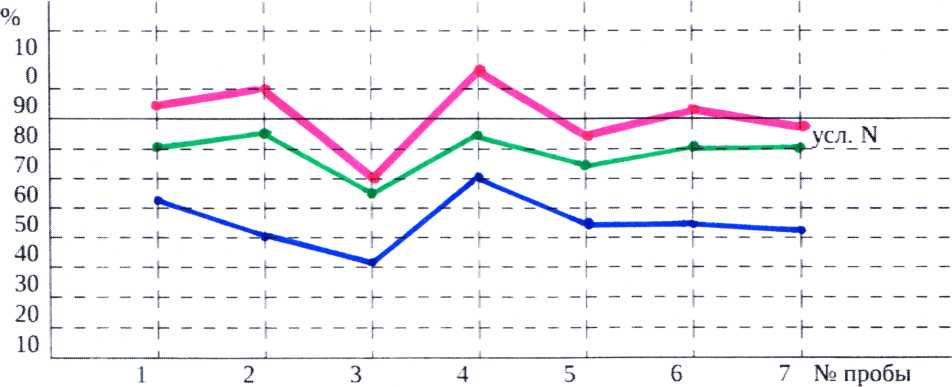 1 год обучения (начало учебного года) - синий2 год обучения (начало учебного года) - зеленый2 год обучения (конец учебного года) - розовый1.5. Анализ системы взаимодействия с родителями воспитанниковВ 2021-2022 учебном году ДОУ планировал проводить   работу с родителями, целью которой являлось создание единой команды педагогов и родителей для обеспечения непрерывности образования «ДОУ и семья». Содержание плана работы с родителями тесно связано с планом образовательно-воспитательной работы детского сада.  Педагоги постоянно информировали родителей о содержании, формах  и методах работы с детьми, оформляя наглядную агитацию, которая отвечала общим требованиям, предъявленным к оформлению учреждения, стремились включать родителей в процесс общественного образования их детей путём организации игровых семейных конкурсов, семейных альбомов,  изготовлению поделок на выставки и др.Но из-за введенных ограничений ни одно запланированное мероприятие не было проведено в очной форме. Педагогам  пришлось искать новые пути решения взаимодействия с родителями:дни открытых дверей  проводились без посещения родителями мероприятий. Педагоги делали родителям фотоотчёты и слайд шоу о проведенных играх и соревнованиях; темы школы молодых родителей и лектория «У школьного порога» так же были освещены через видеопрезентации и размещения их на сайте дошкольного учреждения и родительские чаты;но, не смотря на все ограничения родители активно участвовали в творческих выставках «Чудеса с обычных грядок» (поделки из овощных культур), «Осень, рыжая подружка» (поделки из природного и бросового материала), «Говорят, у мамы руки золотые», «Зимний серпантин», «Космические дали»;введенная новая форма взаимодействия с родителями «Мастер-класс», так же проводился в виде видеопрезентаций: «Новогодняя игрушка своими руками» - воспитатель Панова Т.Н.; Кукла  оберег «Домашняя масленица» - воспитатель Валинтелис Г.Н.; «Изготовление пальчиковых красок» - воспитатель Савастеева М.В.; «Пасха. Роспись яйца» - воспитатель Золина О.Ю. – проводилось только для родителей старшей группы № 6 в очной форме.На базе ДОУ открыт консультативный пункт с целью оказания помощи родителям (законным представителям) воспитанников ДОУ и детей с 1 года до 7 лет не посещающих дошкольное учреждение. Для оказания консультационной помощи привлечены все специалисты ДОУ. В течение года для родителей были проведены индивидуальные консультации специалистами нашего ДОУ: педагогом-психологом, учителями-логопедами. Совместная деятельность педагогов, родителей и детей позволяла решать различные проблемы воспитания ребенка, как в семье, так и в детском саду.Результатом тесного сотрудничества с родительской общественностью стало участие воспитанников и их родителей ДОУ в интеллектуальных и творческих конкурсах: городском конкурсе «Фестиваль интересных идей», конкурсы проводимые на базе детского сада.   	Вывод: таким образом, вся работа детского сада с родителями строилась на:  установлении партнёрских отношений с семьёй каждого воспитанника, объединении усилий для развития и воспитания детей, создании атмосферы общности интересов, эмоциональной взаимоподдержки.  Следовательно, можно сделать вывод, что работа ведется в нужном направлении, которую  следует продолжать.Отрицательным моментом в работе по взаимодействию с родителями является то, что не все педагоги в полном объеме владеют профессиональной компетентностью по оказанию помощи родителям в вопросах воспитания и обучения детей дошкольного возраста, а так же не в полной мере соблюдают правила педагогической этики и культуры  в общении с родителями, из-за того, что не имеют педагогического опыта в данном направлении работы. В течение года в консультативный пункт не было ни одного обращения, что так же является отрицательным моментом.В перспективе:в 2022-2023 учебном году вопросы по педагогической компетентности будут решаться на Школе молодого педагога и при реализации наставничества;реклама и пропаганда работы консультативного пункта на базе ДОУ;привлечение большего количества семей воспитанников для участия в конкурсах различных уровней.1.6. Анализ итогов административно-хозяйственной работы и оценка материально-технических и медико-социальных условий пребывания детей в ДОУ	Территория  детского  сада  оборудована, покрашена, оформлена  клумбами. На прогулочных участках шести групп имеются веранды, на участках семи групп установлены малые архитектурные формы (автомобиль, катер, мишени, лабиринт, детский городок). Имеется  спортивная площадка оснащенная  оборудованием  соответствующим  требованиям  СП.      В мае месяце была проведена промывка и опрессовка отопительной системы. В июле 2022 года  произведён косметический ремонт групп, лестничных маршей, тамбуров, кабинетов специалистов, пищеблока, перехода между корпусами.    В группах № 6, 7, 9, 11 заменили светильники и в группах № 4, 5, 6, 7, 8, 9, 10, 11 заменили люминесцентные лампы заменены на светодиодные.Приобретено: 20 раскладушек30 стульчиковСюжетно-игровое оборудование: «Машина», «Корабль»Заменили тюль в группах № 4, 8, 9, 6Электропечь в пищеблокПри подготовке к летней оздоровительной компании провели благоустройство территории ДОУ. 	Общее санитарно-гигиеническое состояние детского сада (питьевой, световой, тепловой и воздушный режимы) соответствует требованиям и обеспечивает охрану здоровья детей и работников. В детском саду соблюдаются правила по охране труда и обеспечивается безопасность жизнедеятельности воспитанников и сотрудников. Для осмотра детей имеется медицинский кабинет и медицинское оборудование для проведения профилактических осмотров. Медицинское обслуживание осуществляется врачом-педиатром и медицинской сестрой ОГУЗ «Детская областная больница» в соответствии с их функциональными обязанностями. Перед поступлением детей в школу проводятся углублённые профилактические осмотры бригадой врачей-педиатров (невропатолог, окулист, хирург и др.). Осуществляется контроль за санитарно-гигиеническим режимом ДОУ, за организацией питания, за организацией физического воспитания и закаливающими мероприятиями. Медицинскими работниками проводится санитарно-просветительская работа (по гигиеническому воспитанию детей, формированию навыков здорового образа жизни и пр.) с коллективом работников детского сада и родителями. Тормозящим фактором развития материально-технической базы является:недостаточное финансирование Перспектива: В 2022-2023 учебном году планируется:приобретение мебели  в групповые помещения (по мере необходимости);увеличения количества платных кружков дополнительного образования, для развития материально-технической базы.1.7. Результаты выполнения образовательной программы ДОУ	Педагогический коллектив МБДОУ «Детский сад № 12» работает по ООП ДО, разработанной на основе «Программы воспитания и обучения детей в детском саду» под редакцией Васильевой М.А., В.В. Гербовой, Т.С. Комаровой, с учетом ФГОС ДО.С целью осуществления интеллектуального и коррекционного  развития воспитанников использовались следующие программы: Адаптационная образовательная программа для детей с аутистическим спектром развитияАдаптированная  основная образовательная программа для детей старшего дошкольного  возраста с тяжелыми нарушениями речиПрограмма дополнительного образования «Моя малая родина», разработанная МБДОУ «Детский сад № 12»Рабочая программа воспитания.Основными задачами, над которыми работал педагогический коллектив в 2021 – 2022 учебном году являлись:I. Способствование развитию сенсорных и математических представлений дошкольников используя методические приемы, сочетающие практическую и игровую деятельности, как средства интеллектуального развития детей.II. Совершенствование работы по реализации эффективных формформирования культуры здорового образа жизни дошкольников, овладения спортивными, народными и подвижными играми с правилами.	I. Анализ    первой годовой задачи «Способствование развитию сенсорных и математических представлений дошкольников используя методические приемы, сочетающие практическую и игровую деятельности, как средства интеллектуального развития детей» проходил по следующим направлениям:1. Анализ РППС по математическому развитию для использования при проведении непосредственно образовательной деятельности  и совместной деятельности.Анализ данного направления проводили заместитель заведующего по УВР Мамаева А.В. и старший воспитатель Шефер Г.М.Для каждой возрастной группы имеется свой комплект наглядного материала. Это — комплексное дидактическое средство, обеспечивающее формирование элементарных математических представлений в условиях целенаправленного обучения при проведении непосредственно образовательной деятельности. Благодаря ему возможно решение практически всех программных задач. Наглядный дидактический материал рассчитан на определенное содержание, методы, фронтальные формы организации обучения, соответствует возрастным особенностям детей, отвечает разнообразным требованиям: научным, педагогическим, эстетическим, санитарно-гигиеническим, экономическим и т. д. Он используется  при объяснении нового материала, его закреплении, для повторения пройденного и при проверке знаний детей, т. е. на всех этапах обучения.Педагоги используют наглядный материал двух видов: крупный, (демонстрационный) для показа и работы детей и мелкий (раздаточный), которым ребенок пользуется, сидя за столом и выполняя одновременно со всеми задание педагога. Демонстрационные и раз даточные материалы отличаются по назначению: первые служат для объяснения и показа способов действий воспитателем, вторые дают возможность организовать самостоятельную деятельность детей, в процессе которой вырабатываются необходимые навыки и умения. Эти функции являются основными, но не единственными и строго фиксированными.Из  демонстрационного материала в группах имеются:наборные полотна с двумя и более полосками для раскладывания на них разных плоскостных изображений: фруктов, овощей, цветов, животных и т. д., кроме групп № 7, 9, 5, 10 и групп № 1, 2, 3 (не нужны согласно возрасту)геометрические фигуры; карточки с цифрами и знаками +, —, =, >, < - во всех дошкольных группах, согласно возрасту;магнитная доска для   геометрических фигур, цифр, знаков, плоских предметных изображений;картинки для составления и решения арифметических задач в подготовительных к школе группах № 5, 8, 10 (согласно возрасту)оборудование для проведения дидактических игр – во всех группахК сожалению ни в одной группе нет полочек с двумя и тремя ступеньками для демонстрации наглядных пособий, комплектов предметов (по 10 штук) одинакового и разного цвета, размера, объемные и плоскостные (на подставках)Из  раздаточного материала в группах имеются:карточки, состоящие из одной, двух, трех и более полос, кроме групп № 7, 9, 5, 10 и групп № 1, 2, 3 (не нужны согласно возрасту)математические наборы с  геометрическими фигурами, счетными палочками, цифрами в группах № 4, 6, 11, 5, 8, 10. В группах № 1, 2, 3, 7, 9 не нужны по возрасту;раздаточный материал согласно, тематической недели во всех группах дошкольного возраста. Но не на все темы, т.е. данный раздаточный материал, изготавливается и используется не в системе. Воспитатели подготовительных к школе групп № 5, 8,10 практически всегда используют математические наборы, что не всегда дает возможность решить поставленные задачи.К сожалению ни в одной группе нет таблиц и моделей, карточек с изображенными на них предметами, геометрическими фигурами,  карточки с гнездами, карточки с нашитыми пуговицами, карточки-лото и др.Для совместной  деятельности для реализации задач математического и сенсорного развития во всех группах есть дидактические игры фабричного и самостоятельного изготовления, игры-лото, пирамидки, вкладыши. Но практически ни в одной группе старшего дошкольного возраста нет игр на развитие логического мышления.Вывод: продолжать пополнять РППС для решения задач математического и сенсорного развития;систематизировать демонстрационный и раздаточный материал для проведения непосредственно образовательной деятельности согласно тематическим неделям.2. Анализ использования методических приемов , сочетающих практическую и игровую  деятельность при планировании  непосредственно образовательной деятельности  в группах № 1, 3, 7, 9, 4, 6, 11, 5, 8, 10 и  сенсорного развития в группе раннего возраста № 2 Данный анализ проводила заместитель заведующего по УВР Мамаева А.В.При планировании все воспитатели использовали упражнение на поднятие эмоционального настроя «Приветствие», проблемные ситуации, игровые упражнения, дидактические игры, физ.минутки, художественное слово в виде загадок, стихов, считалок, выполнение заданий в рабочих тетрадях (при необходимости, учитывая возраст), подводили итоги непосредственно образовательной деятельности.Однако не все педагоги планировали непосредственно образовательную деятельность согласно структуре и в системе.в подготовительной  к школе группе № 8, воспитатели Панова Т.Н. и Емельянова О.А. во II младшей группе № 9, воспитатели Цымбалюк А.Н. и Коренева Е.Н., в старшей группе № 11, воспитатель Зубович Ю.М. и Герасимова И.А. не всегда игровые упражнения и дидактические игры соответствовали теме НОД, не в системе планировались физ.минутки и итоговые задания;в подготовительной к школе группе № 5, воспитатели Марашева Е.В. и Капитулина К.В. , во II младшей группе № 7, воспитатели Блаженская М.В. и Савченко М.А. не всегда  планирование  соответствовала теме НОД, некоторые выбранные игровые задания и упражнения не решали поставленных задач;в подготовительной к школе группе № 10, воспитатель Васич А.С., в I младшей группе № 3, воспитатели Валинтелис Г.Н. и Прыжкова В.В., планирование не соответствовало структуре НОД, иногда планирование полностью отсутствовало;в группе раннего возраста № 2, воспитатели Майборода Т.А. и Кузьмина С.М., в I младшей группе № 1, воспитатели Алина С.А., в старшей группе № 6, воспитатель Ноур С.В. при планировании не всегда учитывали возрастные особенности детей, игры и упражнения либо были слишком легкие, либо слишком тяжелые для решения.Вывод: Продолжать повышать у воспитателей педагогическую компетентность по умению планирования методических приемов, сочетающих практическую и игровую  деятельность через индивидуальные консультации и практические занятия.3. Диагностика  у детей сенсорных и математических  представлений в  средней группе № 4 и старших группах № 6 и 11.Диагностику проводили   заместитель заведующего по УВР Мамаевой А.В., старший воспитатель Шефер Г.М.В средней группе № 4, диагностику прошли  26 человек, 3 человека не прошли диагностику: 2 ребенка не посещают, 1 человек – РАС. Диагностика проводилась по следующим направлениямИз полученных данных мы видим, что у воспитанников данной группы есть пробелы в усвоении программных задач по математическому развитию в вопросах  сравнения количества предметов и определения положения предметов в пространстве.Старшая группа № 11 – 30 человек, 1 человек не прошёл диагностикуСтаршая группа № 6 – 27 человек, 2 человека не прошли диагностикуИз полученных данных мы видим, что у воспитанников данных групп есть пробелы в усвоении программных задач по математическому развитию в каждом из направлений.Вывод: для детей, у которых навыки не сформированы или на стадии формирования разработать индивидуальные планы  работыВ перспективе:в 2022-2023 учебном году задача по математическому и сенсорному развитию воспитанников  вновь будет приоритетной годовой задачей;продолжать  внедрять в работу по математическому и сенсорному развитию новые формы, методы и приемы в воспитательно-образовательной работе.II. Анализ второй   годовой задачи «Совершенствование работы по реализации эффективных форм формирования культуры здорового образа жизни дошкольников, овладения спортивными, народными и подвижными играми с правилами» проходил по направлению:Наличие инвентаря и оборудования  к спортивным и народным играм.Анализ данного направления проводился инструктором по физической культуре Горожанкиной Евгенией Владимировной. Были проанализированы следующие дошкольные группы:II младшие группы:Средняя группа № 4, воспитатели Чепелева Е,А. и Савастеева М.В.Старшие группы:Подготовительные к школе группыВывод:Наличие данного оборудования показывает, что работа по пополнению РППС для реализации спортивных и народных  игр проходила на достаточно высоком уровне. Воспитатели учитывали возрастные особенности своих воспитанников и разнообразие игр с одним и тем же оборудованием. Организация спортивных,  народных и подвижных игр с правилами на прогулке в дошкольных группах. Анализ данного направления проводили заместитель заведующего по УВР Мамаевой А.В., старший воспитатель Шефер Г.М.,  инструктор по физической культуре Горожанкина Е.В.Дошкольный возраст — это период, когда ребенок усиленно растет и развивается, когда он приобретает первые знания. Поэтому очень важно помочь ребенку научиться правильно воспринимать внешний мир, окружающие его предметы и явления. При помощи подвижных, спортивных и народных игр воспитатели групп осуществляют несколько задач — укрепляют, оздоравливают организм детей, развивают движения, вызывают радостные переживания, воспитывают моральные качества.Анализ показал, что включая в прогулку ту или иную игру, воспитатели развивают у детей ловкость и выносливость, а также закрепляют пройденный материал на непосредственно образовательной деятельности по физическому развитию.  В одной игре преобладает бег, а в другой - метание, в одной — от детей требуется выдержка, а в другой — ловкость.Воспитатели II младших групп в основном проводили сюжетные подвижные и народные игры.В группе № 7, воспитатель Савченко М.А. ведущее место на прогулке отводила играм, преимущественно  тематическим подвижным «Васька кот», «Кот и воробьишки», «У медведя во бору», «Гуси-лебеди», а так же народной игре «Карусель». Педагог активно  применяла разнообразные игровые приемы, которые давали возможность раскрепоститься застенчивым детям, способствовали развитию физических качеств, положительных эмоций. Так же педагог  регулярно использовала при организации подвижных игр атрибуты.В группе № 9, воспитатели Цымбалюк А.Н. и Коренева Е.Н. особое внимание  старались уделять выполнению детьми правилам игры. Правила - это определённые требования, которые должны выполняться всеми играющими. Не нарушая эмоциональности и непринуждённости игры, правила ограничивают определёнными рамками поведение играющих. Подчинение правилам воспитывает в ребёнке волю, выдержку, умение сознательно управлять своими движениями, затормаживать их. Однако не всегда правила в игре соответствовали возрасту детей: чем меньше возраст ребёнка, тем проще должны быть правила, правила способствуют выработке у детей положительных качеств.В средней группе № 4 воспитатели Савастеева М.В. и Чепелева Е.А. во время прогулки проводили подвижные и народные игры: «Бабушка Маланья», «Кукушка», «Лисички и курочки», «Баба-ежки», «Медведь и дети», «Горный козел», «Волк и ягнята», «Медведь», «Хромая лиса», «Лиса в курятнике». Воспитатели давали детям указание, имели в виду как всю группу в целом, так и отдельных детей, учитывая их индивидуальные особенности.В старших группах воспитатели на прогулке больше внимания уделяют элементам спортивных игр: «Попади в ворота», «Перекинь через сетку» «Попади в кольцо»Воспитатели  группы № 6 Золина О.Ю и Ноур С.В. проводили с детьми  народные игры «Гори ясно», «Чурилки», «Ловушка», «Круги». Ведущее  место на прогулке отводили бессюжетным подвижным играм «Третий лишний», «Ловишки»,«Кто быстрее». В данных играх у детей  развиваются основные движения, снимается умственное напряжение от занятий, воспитываются нравственные качества. Воспитатели группы № 11 Зубович Ю.М. и Герасимова И.А. проводили подвижные игры, учитывая наличие в этот день непосредственно образовательной деятельности по физическому развитию   -  игры проводили в середине прогулки или за полчаса до ее окончания.  В играх  находили отражение профессии «Пожарные на учении», «Охотник и зайцы». При распределении ролей использовались  считалки.В подготовительных к школе группах воспитатели больше внимания уделяли играм соревновательного характера, используя спортивный инвентарь: мячи, флажки, обручи.В группе № 5, воспитатели Марашева Е.В.  и Капитулина К.В. для сбора детей на подвижную игру используют такой прием — перед игрой делили детей на 2 колонны. По сигналу дети собирались  в условленном месте, и отмечалась, какая колонна собралась первой. Длительный сбор снижает у детей интерес к игре, дезорганизует их. Долго ожидая других, дети напрасно растрачивают время и энергию.В группе № 8, воспитатели Панова Т.Н. и Емельянова О.А. при проведении спортивных игр использовали спортивную площадку ДОУ.  На  прогулке подводили детей к игре с помощью вопросов, после сбора детей сообщали название игры и рассказывали её содержание. Дети при помощи считалочек выбрали водящего. При объяснении игры воспитатели стояли так, чтобы их  видели все дети. Изложенное содержание игры, объяснение её правил были краткими и четкими, большое значение при объяснении педагоги предавала интонации. Были проведены такие игры как: Народная игра «Балтени» (латвийская игра), «Наездники», «Гончая»  (Хорт), Народная игра «Солнце», «Самый смелый», «Попади в цель».В группе № 10 воспитатели Васич А.С. и Туравинина О.А. Просмотр организации подвижны игр показал, что воспитатели  регулярно и умело организовывали подвижные игры на прогулке, умеют занять позицию «играющего партнера». Воспитатели прививали детям навыки самостоятельной организации игр, следили за соблюдением правил игры, учили выбирать ведущих, используя считалки. При этом у детей  формировались навыки самоорганизации подвижных игр. Поведение детей в играх в основном доброжелательное, они справедливо распределяют роли, отзывчивы. Были проведены игры: «Попади в цель», «Футбол», народная игра «Солнце», «Броски в кольцо», «Кто больше», «Забегалы».Вывод:
Вся проделанная работа заслуживает удовлетворительной оценки. Однако остаются и нерешенные вопросы, над которыми необходимо будет еще провести определенную работу.В перспективе:продолжить методическую работу по повышению степени овладения педагогическими компетенциями с вновь прибывшими педагогамиИсходя из анализа деятельности МБДОУ «Детский сад № 12» в целях создания условий  для реализации ООП ДО, намечены годовые задачи на 2022-2023 учебный год:Развитие связной речи у детей раннего  и дошкольного возраста  в различных формах  и видах детской деятельности.Повышение уровня профессиональной компетенции педагогов по формированию элементарных математических представлений у детей раннего  и дошкольного возраста, через интеграцию различных видов деятельности и  использования инновационных методов и форм организации работы с  родителями.  II. Повышение квалификации и профессионального мастерства педагогов2.1. Аттестация педагогических работников ДОУ2.2. Повышение квалификации педагогов (посещение городских методических объединений)2.3. Курсы повышения квалификации2.4. Самообразование педагогов ДОУ2.4.1. Педагогическая студия (консультирование педагогов по вопросам самообразования)III. Организационно-педагогическая работа3.1. Проведение педагогических советов3.2. Малые педагогические советы3.3. Коллективные просмотры3.4. Методическое объединение «ОАЗИС»3.5. Педагогический час3.6. Консультации для педагогов ДОУ3.7. Семинар, семинар-практикум3.8. Психолого-педагогическое сопровождение воспитанников с ОВЗ 3.9. Работа с одарёнными детьми3.10. Смотры-конкурсы3.11. Выставки3.12. Тематические недели3.13. Оснащение и пополнение методического кабинетаIV. Система внутреннего мониторинга4.1. КонтрольV. Взаимодействие в работе с семьёй, школой и другими организациями5.1. Взаимодействие с семьями воспитанников5.7. План работы с неблагополучными семьями5.8. Взаимодействие с социумомVI. Административно-хозяйственная работаVII. Культурно-досуговая деятельностьVIII. Оздоровительная работаРанний возраст II младшая группаСредняя  группаСтаршая, подготовительная к школе  группыПРИЛОЖЕНИЯ ПРИНЯТобщим собраниемот   01.08. 2022 г.  № 4 УТВЕРЖДЁНПриказом заведующегоМБДОУ «Детский сад № 12»от 01.08.2022 г. №     № п/пСодержание Страницы I. Анализ работы за 2020-2021 учебный год3-251.1.Анализ результатов повышения профессионального мастерства педагогов3-41.1.2Анализ результатов демонстрации и обмена педагогическим опытом4-71.2.Обеспечение здоровья и здорового образа жизни7-101.3.Анализ уровня развития выпускников ДОУ10-111.4.Анализ результатов коррекционной работы11-131.5.Анализ системы взаимодействия с родителями воспитанников13-141.6.Анализ итогов административно-хозяйственной работы и оценка материально-технических и медико-социальных условий пребывания детей в ДОУ14-151.7.Результаты выполнения образовательной программы ДОУ15-25II.Повышение квалификации и профессионального мастерства педагогов25-282.1.Аттестация педагогических работников ДОУ252.2.Повышение квалификации педагогов (посещение городских методических объединений)25-262.3.Курсы повышения квалификации262.4.Самообразование педагогов ДОУ26-272.4.1Педагогическая студия28III.Организационно-педагогическая работа28-363.1.Проведение педагогических советов28-313.2.Малые педагогические советы31-323.3.Коллективные просмотры323.4.Методическое объединение «ОАЗИС»333.5.Педагогический час33-343.6.Консультации для педагогов ДОУ343.7.Семинары, семинары-практикумы343.8.Психолого-педагогическое сопровождение детей с ОВЗ34-353.9.Работа с одарёнными детьми353.10.Смотры-конкурсы353.11.Выставки353.12.Тематические недели363.13.Оснащение и пополнение методического кабинета36IV.Система внутреннего мониторинга37-394.1.Контроль37-39V.Взаимодействие в работе с семьёй, школой и другими организациями39-435.1.Общие родительские собрания395.2.Дни открытых дверей395.3.Проведение «Школы молодых родителей»39-405.4.Проведение лектория «У школьного порога»40-415.5.Мастер-классы415.6.Групповые родительские собрания41-435.7.План работы с неблагополучными семьями435.8.Взаимодействие с социумом43-44VI.Административно-хозяйственная работа44VII.Культурно - досуговая деятельность45VIII.Оздоровительная работа45-51IX.Приложения 52ГруппыГруппа раннего возраста1 младшая2 млад-шаяСред-няяСтар-шаяПодгото-вительнаяКоличество122123Воспитатели групп раннего возрастаВоспитатели дошкольных группЗаместитель по УВРСтарший воспита-тельДругие специалисты617 11музыкальный руководитель - 1, инструктор по физической культуре - 1, учитель-логопед - 2, педагог-психолог- 1, педагог дополнительного образования - 1№ п/пФ.И.О.Образование Стаж педагогический КатегорияМамаева А. В.Высшее профессиональное25Шефер Г.М.Высшее профессиональное38Редько Е.А.Высшее профессиональное17перваяНеверова Н.А.Высшее профессиональное20соответствие Сидельникова М.О.Высшее профессиональное7Гулевич А. Е.Среднее   профессиональное2Горожанкина Е.В.Высшее профессиональное3 месМитрофанова Е.Р.Высшее профессиональное4Михайлова Л.А.Среднее профессиональное10соответствиеАлина С.А.Среднее профессиональное2Рудагина И.С.Высшее  профессиональное27Майборода Т.А.Среднее  профессиональное5соответствие13.Кузьмина С.М.Высшее  профессиональное114.Валинтелис Г.Н. Среднее профессиональное16соответствие15.Прыжкова В.В.Начальное профессиональное116. Чепелева Е. А.Среднее  профессиональное17соответствие17.Савастеева М.В.Среднее  профессиональное4соответствие18.Марашева Е.В.Высшее профессиональное31первая19.Капитулина К.В.Среднее профессиональное0,520.Золина О. Ю.Высшее   профессиональное7соответствие21.Ноур С.В.Высшее   профессиональное9соответствие22.Блаженская М.ВВысшее профессиональное11соответствие23.Савченко М.А.Среднее  профессиональное13 24.Емельянова О.АНачальное профессиональное7соответствие25. Панова Т.Н.Высшее профессиональное8соответствие26.Цымбалюк А.Н.Высшее профессиональное10соответствие27.Коренева Е.Н.Высшее профессиональное9соответствие28.Васич А.С.Высшее  профессиональное3соответствие29.Туравинина О.А.Среднее  профессиональное530.Герасимова И.А.Среднее  профессиональное5первая31.Зубович Ю.М.Высшее  профессиональное11№ п/пФИО педагогаДолжностьВид обменаопытомНазвание мероприятияОбластной  уровеньОбластной  уровеньОбластной  уровеньОбластной  уровеньОбластной  уровень1.Золина О.Ю.Воспитатель Выступление с опытом работы  «Звуковая культура речи: дифференциация звуков «С»  и «Ц»»1.Золина О.Ю.Воспитатель Публикация в сборнике «Экспериментальная деятельность в  детском саду»«Поможем Федоре…»Уровень образовательного учрежденияУровень образовательного учрежденияУровень образовательного учрежденияУровень образовательного учрежденияУровень образовательного учреждения2 Савастеева М.В.Воспитатель Выступление, из опыта работы в рамках педагогического советаСенсорное развитие  детей    посредством дидактических игр  3Алина С.А.ВоспитательВыступление, из опыта работыв рамках педагогического советаРазвитие двигательной активности детей раннего возраста в процессе подвижных игр 4Тузикова К.М.Инструктор по физической культуреВыступление,в рамках педагогического советаСпортивные игры как средство сбережения здоровья детей дошкольного возраста5Чепелева Е.А.Воспитатель Сообщение,в рамках педагогического совета Математическое развитие детей дошкольного возраста в конструктивной деятельности6Зубович Ю.М. Воспитатель Выступление,в рамках педагогического совета Формирование элементарных математических представлений у детей старшего дошкольного возраста через игру7Ноур С.В.Воспитатель Выступление, из опыта работыв рамках педагогического совета Развитие творческих способностей детей старшего дошкольного возраста через конструирование из бумаги с добавлением элементов из подручных материалов8Панова Т.Н.Воспитатель Сообщение, в рамках педагогического совета Организация совместной деятельности по ОБЖ — один из приемов решения задач по формированию ЗОЖ детей.9Шефер Г.Мстарший воспитательСообщение, в рамках педагогического советаСпособы организации двигательного режима дошкольников в течение дня10Золина О.Ю.ВоспитательВыступление, из опыта работыв рамках педагогического советаРазвитие речи детей старшего дошкольного возраста  средствами игровой деятельности11Марашева Е.В.Воспитатель Выступление из опыта работы на МО «ОАЗИСДуховно-нравственное развитие детей подготовительной к школе группы посредством чтения художественной литературы12Коренева Е.Н.ВоспитательВыступление на МО «ОАЗИС»Приобщение дошкольников к национальной культуре и народным традициям через использование музейного пространства13Золина О.Ю.ВоспитательВыступление на МО «ОАЗИС»Народные подвижные игры как средство приобщения дошкольников крусской народной культуре14Ефимова Л.А.Воспитатель НОД по ФЭМП в старшей группе, в рамках педагогического совета«Играем с осенью»  15Цымбалюк А.Н.Воспитатель НОД по ФЭМП во второй младшей группе, в рамках педагогического совета   «Фрукты для мишутки»16Савастеева М.ВВоспитательУтренняя гимнастика в средней  группе, в рамках педагогического совета  «Лисичка - сестричка»17Блаженская М.В.ВоспитательУтренняя гимнастика во второй младшей группе, в рамках педагогического совета  «Птички - невелички»18Алина С.АВоспитательОрганизация питания в I младшей группе, в рамках педагогического совета  19Емельянова О.А.ВоспитательОрганизация питания в подготовительной к школе группе, в рамках педагогического совета  20Марашева Е.ВВоспитательНОД по конструктивно-модельной деятельности в подготовительной к школе группе, в рамках педагогического совета  «Стул для медвежонка»21Ноур С.ВВоспитатель СОД к МО «ОАЗИС» Тематическая беседа «История освоения земель»22Панова Т.Н.Воспитатель СОД к МО «ОАЗИС»Виртуальная  экскурсия  «Знакомство с общиной «Фрейд»23Коренева Е.Н.Воспитатель СОД к МО «ОАЗИС» Продуктивная деятельность «Березовая роща»24Чепелева Е.АВоспитатель СОД к МО «ОАЗИС»Продуктивная деятельность «Флаг нашей области»25Золина О.Ю.ВоспитательСОД к МО «ОАЗИС» Виртуальная экскурсия по городу «Биробиджан сегодня»Группа здоровья2020-2021 учебный  год3102020-2021 учебный  год3102021-2022 учебный год311 2021-2022 учебный год311 Группа здоровьячисло%число%I10734,57825II19362,222271,4III61,982,3IV20,700V20,731Группа раннего возраста № 2 – 20 чел.Группа раннего возраста № 2 – 20 чел.I младшая группа № 3 – 27 чел.I младшая группа № 3 – 27 чел.Течение адаптацииТечение адаптацииТечение адаптацииТечение адаптацииЛёгкая 0 % (0 чел.)Лёгкая 23% (6 чел.)Средняя 70 % (14 чел.)Средняя 44 % (12 чел.)Тяжёлая 30% (6 чел.)Тяжёлая 33 % (9 чел.)Уровень готовностиКоличество (чел.) обследуемыхКоличество (чел.) обследуемыхКоличество (чел.) обследуемыхКоличество (чел.) обследуемыхУровень готовностиГруппа № 5Группа № 8Группа №10 ВсегоЗрелый (высокий) уровень7,7% (1 чел.)16,7% (4 чел.)33,3% (8 чел.)21,3% (13 чел.)Зреющий (средний) уровень53,8% (7 чел.)45,8% (11 чел.)54,2% (13 чел.)50,8% (31 чел.)Уровень готовности ниже среднего30,8% (4 чел.)20,8% (5 чел.)8,3% (2 чел.)18,0% (11 чел.)Низкий (незрелый) уровень7,7% (1 чел.)12,5% (3 чел.)-6,6% (4 чел.)Не обследовано4,2% (1 чел.)4,2% (1 чел.)3,3% (2 чел.)Уровень готовностиКоличество (чел.) обследуемыхКоличество (чел.) обследуемыхКоличество (чел.) обследуемыхКоличество (чел.) обследуемыхУровень готовностиГруппа № 5Группа № 8Группа №10 ВсегоВысокий 15,4% (2 чел.)20,8% (5 чел.)20,8% (5 чел.)21,3% (13 чел.)Выше среднего 23,1% (3 чел.)12,5% (3чел.)29,2% (7 чел.)50,8% (31 чел.)Средний 38,7% (5 чел.)29,2% (7 чел.)25% (6 чел.)18,0% (11 чел.)Ниже среднего-16,7% (4 чел.)12,5% (3 чел.)6,6% (4 чел.)Низкий 7,7% (1 чел.)4,2% (1 чел.)-3,3% (2 чел.)Не справились12,5% (2 чел.)Уровень готовностиКоличество (чел.) обследуемыхКоличество (чел.) обследуемыхКоличество (чел.) обследуемыхКоличество (чел.) обследуемыхУровень готовностиГруппа № 5Группа № 8Группа №10 ВсегоВысокий 15,4% (2 чел.)20,8% (5 чел.)8,3% (2 чел.)14,8% (9 чел.)Средний 76,9% (10 чел.)75% (18 чел.)70,8% (17 чел.)73,8% (45 чел.)Низкий7,7% (1 чел.)4,2% (1 чел.)20,8% (5 чел.)11,5% (7 чел.)Уровень готовностиКоличество (чел.) обследуемыхКоличество (чел.) обследуемыхКоличество (чел.) обследуемыхКоличество (чел.) обследуемыхУровень готовностиГруппа № 5Группа № 8Группа №10 ВсегоВысокий 53,8% (7 чел.)37,5% (9 чел.)33,3% (8 чел.)39,3% (24 чел.)Средний 38,5% (5 чел.)50% (12 чел.)54,2% (13 чел.)49,2% (30 чел.)Низкий 7,7% (1 чел.)12,5% (3 чел.)12,5% (3 чел.)11,5% (7 чел.)Серии№пробНазвание пробыБалл1 г.о.нач. уч.г.(из 17 обс)Балл2 г.о.нач.уч.г.(из 17 обс)Балл2 г.о.кон. уч.г.(из 16 обс)%1 г.о.нач. уч.г. (из 17 обс)%2 г.о.нач.уч.г. (из 17 обс)%2 г.о.кон.уч.г. (из 16 обс)I1артикуляционная моторика2,63,54,3527086I2фонем. слух и восприятие815,218,1407690I3звукопроизношение4,78,512,1315660I4звуко-слог. структура слова33,84,7607694II5грамматический строй речи13,519,922,6456675III6словарь и словообразование24,7538,745,4457082IV7связная речь18,731,535,4427078Итого:72,25121,1142,6416981№Показатели развитияНавык сформированНавык на стадии формирования Навык не сформирован1Различает из каких частей составлена группа предметов, называет их характерные особенности (цвет, размер, назначение)22402Считает до пяти и отвечает на вопрос «Сколько всего?»20603Сравнивает количество предметов в группе на основе счета, а также путем составления пар141114Сравнивает два предмета по величине  (больше-меньше, выше-ниже, длиннее-короче,  одинаковые, равные) способом приложения или наложения121225Различает и называет круг, квадрат, треугольник, шар, куб20606Определяет положение предметов в пространстве по отношению к себе151017Определяет части суток1871№Показатели развитияГруппа № 11Группа № 11Группа № 11Группа № 6Группа № 6Группа № 6№Показатели развитияНавык сформированНавык на стадии формирования Навык не сформированНавык сформированНавык на стадии формированияНавык не сформирован1Считает (отсчитывает в пределах 10)271124012Правильно пользуется количественными и порядковыми числительными (в пределах 10), отвечает навопросы: «Сколько?», «Который по счету?»8192151003Уравнивает неравные группы предметов двумя способами (удаление и добавление единицы)7202111404Сравнивает предметы на глаз (по длине, ширине, высоте, толщине), проверяет точность путем наложения и приложения720222305Размещает предметы различной величины (до 7-10) в порядке возрастания, убывания их длины,ширины, высоты, толщины7193131206Называет текущий день недели. Называет: утро, день, ночь, имеет представление о смене частей суток1116291607Выражает словами местонахождение предмета по отношению к себе, другим предметам620381708Знает некоторые характерные особенности знакомых геометрических фигур (количесво сторон, углов, равенство/неравенство)720314110№ 7, воспитатели Савченко М.А. и Блаженская М.В.№ 7, воспитатели Савченко М.А. и Блаженская М.В.№ 9, воспитатели Цымбалюк А.Н и Коренева Е.Н.№ 9, воспитатели Цымбалюк А.Н и Коренева Е.Н.Оборудование  Для какой игрыОборудование  Для какой игрыПластиковые шары, корзина, кубики«Что спрятано», «Собери в кузовок», «Остановись возле игрушки»Мячи«Мой веселый, звонкий мяч», «Принеси мяч», «Звонкий мяч», «Колобок», «Веселые мячи», «Мяч в кругу», «Прокати и догони», «Лови-бросай».Мячи«Съедобное-несъедобное», «Сегодня маме помогаем», «Догони мяч», «Звонкий мяч», «Мяч в кругу», «Ты катись веселый мячик», «Карусель», «Попади в цель»Скакалки«Прыжки через скакалку», «Рыбаки», «Пройди и не задень», «Перебрось мяч»Руль«Ловкий шофер»Кегли «Сбей кегли»Обручи «Мамины помощники», «Птички в гнездышках»Кольцеброс«Меткие стрелки»Кружки из линолеума«Через ручеек»Следы«По следам»Скакалки«Рыбаки и рыбки», «Рыбак», «Лягушки-попрыгушки»Домики«Один, два, три , домик найди»Маски персонажей игр«Коза рогатая», «Лягушки», «Васька кот», «Кот и воробьишки», «У медведя во бору», «Гуси-лебеди», «Мыши и кот», «Зайцы и волк», «Зайки»Шарики«Кто быстрее»«Конусы»«Остановись возле игрушки», «Зайцы прыгуны»Тактильные мешочки«Передай мешочек», «Пронеси и не урони»Зонт«Солнышко и дождик»Флажки, платочки, грибы, фрукты, маски, снежки, ленточки«У медведя во бору», «Гуси –лебеди», «Зайка беленький сидит», «Мыши и кот», «По ровненькой дорожке», «Колобок», «Зайцы и волк», «Хоровод», «Солнышко и дождик», «Снежки».Мешочки«Кто дальше кинет», «Перепрыгни через мешочек», «Забрось в корзину», «Арка», «Яблочко»Канатик«Перетягивание каната», «Пройди и не задень»ДартсИгра «Дартс»Ловишки«Поймай шарик»КольцебросИгра «Кольцеброс»ТапкиДля соревнованийТеннисИгра «Теннис»Ежики«Веселые ежи»Переброс-игра «Поймай мяч тарелкой»Ворота«Забей гол»Футбольный мяч«Детский футбол « (в кругу)Оборудование  Для какой игрыМешки для прыжковЭстафета «Кто быстрее», «Бег в мешках», «Прыжки в мешках»Маски, платки«Бабушка Маланья», «Кукушка», «Лисички и курочки», «Баба-ежки»Маски«Не боимся мы кота», «Медведь и дети», «Горный козел», «Волк и ягнята», «Медведь», «Хромая лиса», «Лиса в курятнике», «Жмурки» , «Кошки- мышки»Цветные флажки«Найди свой цвет», «Добеги до флажка»Кольца«Кольцеброс»Кегли«Веселая змейка», «Сбей кегли», «Детский боулинг».Мячи«Звонкий мяч», «Передача мяча в колонне над головой», «Лови-бросай», «Игра в мяч», «Собачка», «Веселые мячи,«Попади в мишень»СкакалкиПрыжки на скакалке, «Рыбак и рыбки», «Самый ловкий», «Волны»Бадминтон детскийБадминтонВязаные мешочки, мешочки«Попади в цель», «Кто дальше бросит» ДарцДве тарелки и мяч на липучке«Перебрось , не урони»Футбольный мяч«Перебрось мяч», «Удар по воротам»№ 6, воспитатели Золина О.Ю и Ноур С.В.№ 6, воспитатели Золина О.Ю и Ноур С.В.№ 11, воспитатели Зубович Ю.М. и Герасива И.А.№ 11, воспитатели Зубович Ю.М. и Герасива И.А.Оборудование  Для какой игрыОборудование  Для какой игрыМаски (народные игры)«Теремок», «Медведь», «Зайка» Кегли «Сбей кегли», «Лабиринт» (с мячом вокруг кеглей), «Городки».Ленты, платочки «Гори ясно», «Чурилки», «Ловушка», «Круги» (народные игры)ЛентыНародная игра «Карусель» (с ленточками)Скакалки«Удочка», Выручалочки», «Зеркало»Мяч Народная игра «Вышибалы» (с мячом)Мяч«Горячий картофель», «Ручеек», СкакалкиНародная игра «Рыбак и рыбки» (со скакалкой)Мяч футбольный«Попади в ворота», «Пни в цель»Удочка и рыбкиНародная игра «Рыбалка»Мяч баскетбольный«Попади в цель», «Попади в кольцо»Палочки с ленточкамиИгра «Кто быстрее закрутит ленточку»Мяч волейбольный«Детский волейбол», «Перекинь через сетку»Обручи«Крути обруч», «Прокати обруч», «С кочки на кочку»Дуги, канат, обручи (Народные игры)«Делай как я», «Обезьянки ходят по канату», «Перетягивание каната», «Машина».Мячи «Передай мяч», «Кати в цель», «Попади в ворота», «Собачка»Зонт с лентами «Заря – Заряница», «Карусель» (народная игра)ФлажкиЭстафеты, «Добеги до флажка»Колокольчик,  бубен«Бубенцы», «Жмурки»Скакалки«Рыбак и рыбки», «Кто больше», «Выше ноги от земли»Палочки«Малечина-калечина» (народная), «Репка» «Дождь», «По лестнице».Мешочки с песком«Не урони мешочек», «Попади в цель»Кегли«Сбей кегли», «Лабиринт», «Городки».Флажки«Вокруг флажка»,  «Беги к флажку», «Найди свой цвет», «Брось до флажка»Тунель«Пролезай»Гантели«Гимнастика»Дартц«Меткий стрелок»Кольцеброс«Самый меткий»Лыжи пластиковые«Лыжный ход», «Эстафета с лыжей»Мешочки для метания«Попади в цель», «Кинь дальше», «Держи равновесие»№ 8, воспитатели Панова Т.Н., Емельянова О.А.№ 8, воспитатели Панова Т.Н., Емельянова О.А.№ 5, воспитатели Марашева Е.В. и Капитулина К.В.№ 5, воспитатели Марашева Е.В. и Капитулина К.В.№ 10, воспитатель Васич А.С., Туравинина О.А.№ 10, воспитатель Васич А.С., Туравинина О.А.Оборудование  Для какой игрыОборудование  Для какой игрыОборудование  Для какой игрыСкакалки«Школа», «Подсечка», «Рыбак и рыбки» (народные)Мячи«Быстро возьми», «Вышибалы», «Передай мяч», «Ловкая пара», «Мяч в корзину», «Мяч по дорожке», «Точный удар», «Эстафета с мячами»Мячи «Футбол», «Броски в кольцо»Рули«Шофер», «Переправа»Плоские круги«С кочки на кочку»ПлаткиИгра «Платочек» (народная)Мячи«Играем в футбол», «Съедобное-несъедобное», «Вышибалы»Мешочки с песком«Пройди не урони», «Змейкой», «Ловкие макушки»КеглиЭстафеты, «Боулинг»Обручи«Самый смелый», «Попади в цель»,  Эстафета «Прохождения болота»Кегли«Кто скорее до кегли», «Пройди змейкой», «Боулинг»Скакалки«Школа скакалки», «Кто больше», «Забегалы»Кегли«Боулинг», «Городки», «Княжеская стрельба»Обруч«Попади в обруч мешочком», «Крутим обруч», «С кочки на кочку».Ракетки, воланчики«Бамбинтон»Мешочки с крупой«Метание», «Попади в цель», Эстафета «Самый ловкий»Кольца«Кольцеброс»Игровой набор «Ловушки»«Перебрось и поймай».Ленты на палочках «Рисуем лентами»Скакалка«Салки в кольце», «Рыбки и рыбак», «Забегалы», «Веселая скакалка»,«Школа скакалки», «Кто больше?»Обручи«Крути обруч», «Перекати обруч». ПалкиУпражнения для осанки, Народная игра «Балтени» (латвийская игра)БадминтонБадминтон, «Подкинь воланчик много раз»Кольцебросы«НЕ промахнись».Флажки«Кто быстрее до флажка», «Кто скорее докатит обруч до флажка»Флажки«Добеги до флажка», использование как эстафетная палочкаВорота«Попади в цель», «Футбол»Ракетки  с мячиком«Теннис», «Кто больше»Солнце с лентамиНародная игра «Солнце»Моталочки«Кто быстрее»Мешочки«Вышибалы», «Попади в цель», «Не урони мешочек», «Рассыпал- собери»Обруч с ленточкамиНародная игра «Солнце"Маски«Два мороза», «Хоровод»Маски (народные игры)«Лиса и зайцы», «Кот и мыши», «Наездники», «Гончая»  (Хорт)Платки«Бег с платком» (канадская игра), «Дай платочек» (азербайджанская).Мячи разноцветныеНародная игра «Салют», «Княжеская игра»№ п/пФ.И.ОДолжностьСроки прохождения аттестации на соответствие занимаемой должности1Алина С.А.Воспитатель 08.09.2022-08.11.2022Емельянова О.А.Воспитатель08.09.2022-08.11.20222Валинтелис Г.Н. Воспитатель 06.02.2023-06.04.2023МероприятияОтветственныеИсполнителиДата1. Участие в городских методических  объединениях воспитателей всех возрастных групп и специалистов:Зам. по УВР Мамаева А.В.в течение годаПодготовительные к школе группы № 5, 6, 11 Зубович Ю.М.,Емельянова О.А.,Ноур С.В Старшие  группы № 10 Чепелева Е. А.  Средние  группы № 7,9Савченко М.А., Коренева Е.Н.II младшая группа № 4, 8  Васич А.С.,Прыжкова  В.В.I младшие группы № 1, 2Кузьмина С.М., Герасимова И.А.Группа раннего возраста № 2Туравинина О.А. По художественно-эстетическому  развитию Митрофанова Е.РПо коррекционной работеРедько Е.А., Неверова Н.А.,По физическому развитиюГорожанкина Е.В.Ф.И.О.ОтветственныеДатаКурсы для воспитателей и руководящих работников дошкольных образовательных организацийКурсы для воспитателей и руководящих работников дошкольных образовательных организацийКурсы для воспитателей и руководящих работников дошкольных образовательных организацийРедько Е.А.Неверова Н.А. Цымбалюк А.Н.Емельянова О.А.Блаженская М.В.Рудагина И.С.Зам. по УВР Мамаева А.В.Ноябрь 2022Ноябрь 2022 Январь 2023Январь 2023Май 2023Июнь 2023№ п/п Ф.И.О.педагогаТема по самообразованию1Мамаева А.В.Совершенствование эффективных форм работы методического сопровождения  педагогов в целях повышения уровня профессиональной компетентности,  повышения качества  реализации воспитательно-образовательного процесса в рамках ФГОС ДО2Шефер Г.М.Приобщение детей старшего дошкольного возраста к русской культуре, воспитание на народных традициях и обрядах.3Алина С. А.Дидактическая игра, как форма развития детей раннего возраста4Герасимова И.А.Сенсорное развитие детей 2-3 лет через дидактические игры5Майборода Т.А.Развитие мелкой моторики у детей раннего возраста через использование нетрадиционных техник рисования  6Кузьмина  С.М.Дидактическая игра, как форма развития детей раннего возраста7Туравинина О.А.  Развитие мелкой моторики у детей раннего возраста, через нетрадиционные техники рисования8Капитулина К.В.Развитие мелкой моторики у детей раннего возраста через различные виды деятельности9Рудагина И.С.Развитие мелкой моторики у детей младшего дошкольного возраста через использование нетрадиционных техник рисования и аппликации10Васич А.С.Развитие речи детей младшего дошкольного возраста с использованием пальчиковых игр и нетрадиционных технологий 11Емельянова О. А.Сказка как средство воспитания духовно-нравственного воспитания старших дошкольников12Марашева Е.В.Духовно-нравственное развитие детей подготовительной к школе группы посредством чтения художественной литературы13Ноур С.В.Развитие творческих способностей детей старшего дошкольного возраста через конструирование из бумаги с добавлением элементов из подручных материалов14Золина О.Ю.Развитие связной речи детей дошкольного возраста, через игровую деятельность15Блаженская  М.В.Технология оригами как средство развития конструктивных и творческих способностей детей среднего дошкольного возраста16Савченко М.А.Театрализованная деятельность, как средство всестороннего развития личности дошкольника17Валинтелис Г.Н.Лепка как средство развития мелкой моторики рук и творческих способностей у детей младшего дошкольного возраста18Прыжкова  В.В.Сенсорное развитие детей младшего дошкольного возраста через дидактические игры19Цымбалюк А.Н. Влияние  устного народного творчества на развитие речи детей 4-5 лет 20Коренева Е.Н.Развитие детского творчества через использование в работе природного материала21Чепелева Е. А.Подготовка руки к письму посредством формирования графических навыков у детей с ТНР22Савастеева М.В.Развитие творческих способностей у детей старшего дошкольного возраста через пластилинографию23Зубович Ю.М.Развитие творческих способностей через аппликацию, с использованием нетрадиционных техник24Панова Т.Н. Дидактические игры в обучении детей основам математики 25Сидельникова М.О.Игра как средство подготовки ребенка к обучению в школе26Митрофанова Е.Р.Развитие творческих способностей  детей дошкольного возраста в процессе знакомства с народными промыслами27Горожанкина Е.В.Развитие двигательных навыков у детей дошкольного возраста с ограниченными возможностями здоровья 28Неверова Н.А. Работа над правильным употреблением предлогов в речи детьми с ОНР29Редько  Е.А.Коррекция речи детей дошкольного возраста с ТНР средствами игровых технологий30Михайлова Л.А.Развитие мелкой моторики рук   детей с расстройством аутистического спектра через нетрадиционные техники рисования№ п/пСодержание Срок Ответственные 1Оказание помощи в выборе тем по самообразованиюавгуст-сентябрьЗам. по УВР2Консультация «Документальное оформление самообразования», для вновь прибывших педагоговсентябрьЗам. по УВР3Обобщение и распространение   опыта педагогов по темам самообразованияВ течение годаСтарший воспитатель4«Методический киоск» - выставка методической литературы по темам самообразованияВ течение годаСтарший воспитатель5Индивидуальное консультирование по реализации тем самообразования педагоговПо запросуСтарший воспитатель№СодержаниеОтветственныеСрок 1Тема: «Современные технологии и методы развития связной речи как условие улучшения речевых способностей дошкольников»29.0920221.1Подготовительная работа:1. Оформление в методическом кабинете обзора методической литературы по вопросам педсовета «Методический киоск»2. Тематический контроль  «Использование метода наглядного моделирования в НОД».Заведующий ДОУ   зам. по УВР, старший воспитатель   29.0920221.2Форма проведения: традиционная 29.0920221.  Внедрение педагогических технологий развития связной речи как условие развития речевых способностей дошкольников (вступление)старший воспитатель29.0920222.Использование метода наглядного моделирования в НОД (справка)зам. заведующего по УВР29.0920223.Влияние фольклора  на развитие связной речи детей младшего и среднего возраста(выступление)воспитательЦымбалюк А.Н.29.0920224.  Синквей – один из эффективных методов развития связной речи дошкольников (сообщение)воспитательЧепелева Е.А.29.0920225.  Мини – игра «Речь педагога особенна»Учитель-педагог Неверова Н.А.29.0920226.  Обсуждение примерного проекта решений педагогического совета 1.	Старшему воспитателю разработать рекомендации к проведению НОД по развитию речи.2.	Провести смотр-конкурс «Лучший речевой уголок», с целью создания условий для развития речевой активности детей между собой.(декабрь)3.	В целях повышения уровня развития связной речи, воспитателям изготовить мнемотаблицы и коллажи в соответствии с возрастной группой.(октябрь-декабрь)  Зам. по УВР29.0920222. Тема:  «Формирование элементарных математических представлений в интеграции с другими видами деятельности в соответствии с ФГОС ДО»29.1120222.1Подготовительная работа:1.   Оформление в методическом кабинете обзора методической литературы по вопросам математического развития «Методический киоск»2. Тематический контроль  «Организация воспитательно-образовательной работы по ФЭМП»Заведующий ДОУ  зам. по УВР, старший воспитатель   29.1120222.2Форма проведения: станционная29.1120221Станция ПРОСВЕТИТЕЛЬСКАЯ: «Особенности формирования элементарных математических представлений в интеграции с другими видами детской деятельности в соответствии с ФГОС ДО » (выступление)Старший воспитатель 29.1120222Станция  ИНФОРМАЦИОННО-АНАЛИТИЧЕСКАЯ: Выполнение программных задач по развитию элементарных математических представлений (справка) Зам. по УВР29.1120223Станция  ОЗНАКОМИТЕЛЬНО-ПРОСВЕТИТЕЛЬСКАЯ:   «Модель успешного занятия по ФЭМП» (пирамида) (сообщение)Старший воспитатель 29.1120224Станция ПРАКТИЧЕСКОГО ОПЫТА: 29.1120224.1«Математические игры как средство развития интеллектуальных способностей детей старшего дошкольного возраста» (из опыта работы)Воспитатель Панова Т.Н.29.1120224.2«Формирование элементарных математических представлений в режимных моментах и совместной деятельности» (из опыта работы)Блаженская М.В.29.1120225Станция  ПОЗНАВАТЕЛЬНОЙ АКТИВНОСТИ:«Геоборд – как средство развития познавательной активности дошкольников»Зам. по УВР29.1120226 Обсуждение проекта решений педагогического совета1. провести предупредительный контроль по систематизации демонстрационного и раздаточного  материала для проведения НОД  по ФЭМП  2. Воспитателям дошкольных групп изготовить ГЕОБОРД и картотеку игр в соответствии с возрастом» (декабрь)3. Провести методический смотр-конкур  педагогического мастерства «Лучший конспект по  ФЭМП» (январь)4. Воспитателям провести познавательный проект по математическому развитию (декабрь-февраль)Зам. по УВР29.1120223Тема:  «Развитие связной речи  дошкольников в условиях реализации образовательной программы ДОУ»26.0120233.1Подготовительная работа:1.   Сравнительный контроль: «Выявление форм и методических приёмов, направленных на речевое развитие детей среднего возраста.2. Домашнее задание: каждому воспитателю подготовить авторскую дидактическую игру по развитию связной речи.Заведующий ДОУ   зам. по УВР, старший воспитатель  26.0120233.2Форма проведения: делимся опытом26.0120231.  Проблема развития связной речи дошкольников в практике работы ДОУ (сообщение)старший воспитатель 26.0120232.Выявление форм и методических приёмов, направленных на речевое развитие ребёнка (справка)зам. по УВР26.0120233. Развитие речи детей младшего дошкольного возраста с использованием пальчиковых игр и нетрадиционных технологий (из опыта работы)Воспитатель Васич А.С.26.0120234.Обобщение опыта педагогов по реализации второй годовой задачи. Представление и просмотр авторских дидактических игрвсе воспитатели26.0120235.Подведение итогов смотра-конкурса «Лучший речевой уголок»26.0120236.Обсуждение проекта решений педагогического совета:1. Использовать в практике работы современные эффективные технологии речевого развития дошкольников.2. Использовать создание проблемных ситуаций на занятиях и в совместной деятельности3. Для развития речевой активности детей использовать формы элементарной поисковой деятельности.4. Отражать в календарных планах индивидуальную работу по развитию связной речи детей.5. Признать работу педагогов положительной и использовать в практике работы ДОУ.Зам. по УВР26.0120234Тема: «Совершенствование взаимодействия коллектива ДОУ и семьи с целью развития познавательной сферы через ФЭМП» 30.0320234.1Подготовительная работа:1. Оформление в методическом кабинете обзора методической литературы по вопросам организации взаимодействия ДОУ и семьи    «Методический киоск».2. Тематический контроль «Взаимодействие детского сада и семьи в едином образовательном пространстве по вопросам ФЭМП»3. Домашнее задание: Познавательные проекты по математическому развитиюЗаведующий ДОУ   зам. по УВР, старший воспитатель   30.0320234.2Форма проведения: традиционная30.0320231 «Значение работы с родителями дошкольников по ФЭМП в условиях ФГОС ДО» (выступление)Старший воспитатель30.0320232«Взаимодействие детского сада и семьи в едином образовательном пространстве по вопросам ФЭМП» (справка)Зам. по УВР 30.0320233«Формы совместной работы ДОУ и семьи по ФЭМП» (сообщение)Герасимова И.А. 30.0320234Творческие отчеты по реализации проектов Все воспитатели30.0320235Подведение итогов методического смотра-конкурса  педагогического мастерства «Лучший конспект по  ФЭМП»Зам. по УВР30.0320236Обсуждение проекта решений педагогического совета:1. Провести  методический смотр-конкурс педагогического мастерства «Лучший проект»  (апрель)Зам. по УВР30.0320235Тема: «Итоги  работы  за год»   23.0520231Анализ работы педагогического коллектива по выполнению задач годового плана (справка)                                                                                                Зам. по УВР 23.0520232Анализ заболеваемости и посещаемости детей за год (сообщение)                                                            Мед. сестраЕрилова М. С. 23.0520233Творческие отчеты по реализации тем самообразованияГерасимова И.А, Прыжкова В.В., Панова Т.Н.,Васич А.С., Емельянова О.А., Марашева Е.В., Золина О.Ю., Савченко М.А.,Цымбалюк А.Н. 23.0520234.Организация работы в летний период (сообщение)                                                           Зам. по УВР 23.0520235.Обсуждение и утверждение плана работы ДОУ на летний оздоровительный периодЗам. по УВР 23.0520236.Подведение итогов методического смотра-конкурса «Лучший проект»Зам. по УВР6Тема «Летний педсовет»24.0820231.Анализ методической работы за 2022 – 2023 учебный год (информация)                                                         Зам. по УВР24.0820232.Анализ реализации летней программы (доклад)Старший воспитатель24.0820233.Обсуждение и утверждение годового плана на 2023-2024 учебный год.  (выступление)Зам. по УВР24.082023№СодержаниеОтветственныеСрок1Педагогический совет для групп раннего  возраста: «Адаптация детей к условиям детского сада»Зам по УВР05.12.20221.1Течение адаптации в группах раннего возраста (отчёт)                                            Воспитатели групп №   1, 305.12.20221.2 Анализ показателей физического здоровья детей за первое полугодие  (сообщение)МедсестраЕрилова М. С.05.12.20221.3 Формы работы с родителями, их результативность (информация)Старший воспитатель05.12.20221.4 Анализ адаптированности детей к условиям детского сада  (отчёт)Педагог-психолог05.12.20222Педагогический совет для подготовительных к школе групп «Итоги работы с детьми старшего возраста»Зам по УВР28.05.20232.1Подготовка детей к обучению в школе.  (справка) Педагог - психолог28.05.20232.2Результаты освоения детьми основной   образовательной программы (отчет)Воспитатели  подготовительных к школе групп № 5, 6, 1128.05.20232.3Анализ выполнения  программного содержания  по художественно-эстетическому развитию детей (отчет)Педагог дополнительного образования28.05.20232.4Анализ выполнения  программного содержания  по физическому развитию детей (отчет)                                                               Инструктор по физической культуре28.05.20232.5Анализ коррекционно-логопедической работы с  детьми подготовительной логопедической группы № 11 (отчет)Учитель-логопед Неверова Н.А. 28.05.2023ТемаТемаОтветственныеДатаК  педагогическим советамК  педагогическим советамК  педагогическим советамК  педагогическим советам1. К педагогическому совету  «Современные технологии и методы развития связной речи как условие улучшения речевых способностей дошкольников»Использование метода наглядного моделирования в НОД 1. К педагогическому совету  «Современные технологии и методы развития связной речи как условие улучшения речевых способностей дошкольников»Использование метода наглядного моделирования в НОД Савастеева М.В.Панова Т.Н.Сентябрь  2. К педагогическому совету «Формирование элементарных математических представлений в интеграции с другими видами деятельности в соответствии с ФГОС ДО»Непосредственно образовательная деятельность по ФЭМП:- с элементами театрализации- с элементами экспериментирования и ИКТ- математический КВН2. К педагогическому совету «Формирование элементарных математических представлений в интеграции с другими видами деятельности в соответствии с ФГОС ДО»Непосредственно образовательная деятельность по ФЭМП:- с элементами театрализации- с элементами экспериментирования и ИКТ- математический КВНСавченко М.А.Зубович Ю.М.Емельянова О.А.Ноябрь3. К педагогическому совету «Развитие связной речи  дошкольников в условиях реализации образовательной программы ДОУ».Непосредственно образовательная деятельность по речевому развитию:- с использованием пальчиковых игр- с использованием нетрадиционных технологий 3. К педагогическому совету «Развитие связной речи  дошкольников в условиях реализации образовательной программы ДОУ».Непосредственно образовательная деятельность по речевому развитию:- с использованием пальчиковых игр- с использованием нетрадиционных технологий Майборода Т.А.Коренева Е.Н.ЯнварьК МО «ОАЗИС»К МО «ОАЗИС»К МО «ОАЗИС»К МО «ОАЗИС»Непосредственно образовательная деятельность по ФЦКМ Ознакомление с миром природыСовместная деятельность по экологическому образованию детей:Организация исследовательской деятельностиМарашева Е.В.Золина О.Ю.Марашева Е.В.Золина О.Ю.Октябрь Непосредственно образовательная деятельность по ФЦКМ Формирование у детей младшего возраста основ экологической культурыСовместная деятельность по экологическому воспитанию детей:Игры как средство экологического воспитания детейВалинтелис Г.Н. Алина С.А.Валинтелис Г.Н. Алина С.А.Февраль № п/пТемаОтветственные Сроки 1От разнообразия форм работы по экологическому воспитанию к качеству дошкольного образованияОт разнообразия форм работы по экологическому воспитанию к качеству дошкольного образования26.10.20221.1Разнообразные формы работы по экологическому воспитанию и образованию детей дошкольного возрастастарший воспитатель Шефер Г.М.26.10.20221.2Организация проектной и исследовательской деятельности как средство  развития познавательной активности и бережного отношения к окружающему миру детей старшего дошкольного возрастаВоспитатель Емельянова О.А. 26.10.20221.3Воспитание у младших дошкольников любознательности и бережного отношения к окружающему миру в процессе наблюдений в природеВоспитатель  Рудагина И.С26.10.20221.4Организация уголка природы в детском саду Воспитатель Коренева Е.Н.26.10.20222.Экологическое воспитание дошкольников в условиях детского садаЭкологическое воспитание дошкольников в условиях детского сада27.02.20232.1Формирование основ экологической культуры через привитие любви к родному краюстарший воспитатель Шефер Г.М.27.02.20232.2Игры как средство экологического воспитания детейВоспитательНоур С.В.27.02.20232.3Формирование у детей младшего возраста основ экологической культурыВоспитатель Прыжкова В.В27.02.20232.4Формирование основ экологической культуры у детей старшего дошкольного возраста средствами фольклораВоспитательЧепелева Е.А.27.02.20233.Воспитание любви к природе родного края через реализацию программы дополнительного образования  «Моя малая Родина»Воспитание любви к природе родного края через реализацию программы дополнительного образования  «Моя малая Родина»25.04.20233.1Творческие отчеты по реализации блока «Природа» программы дополнительного образования «Моя малая Родина» Воспитатели дошкольных групп25.04.2023№ п/пСодержание Срок Ответственный IИнформационныеПо мере необходимостиЗам. по УВРIIТематические 1Круглый стол по обзору педагогической литературы, «Педагогические новинки» по страницам журналов и газет: «Дошкольное воспитание», «Ребенок в детском саду» и т.д. )1 раз в кварталСтарший воспитатель  2Представление педагогами и специалистами ДОУ результатов посещаемых ГМОпо мере посещения, согласно планам ГМОЗам. по УВР 3Повышение педагогической компетентности через участие в онлайн - вебинарахв течение годаЗам. по УВР4Обсуждение сценариев утренниковсогласно графикуСтарший воспитатель5Организация мероприятий, режимных моментов в День открытых дверей1 раз в кварталСтарший воспитатель    № п/пКонсультацииОтветственныеСроки1Особенности использования в образовательном процессе ДОУ проектной деятельности в условиях реализации ФГОСЗам по УВРСентябрь 2Сторителлинг как инновационная технология развития связной речиучитель-логопед Редько Е.А.Ноябрь 3Влияние психологического благополучия педагога на образовательный процесспедагог-психологСидельникова М.О.Январь  4Физкультурные уголки в группе как  средство укрепления физического здоровья инструктор по физической культуре Горожанкина Е.В.Февраль 5Конструктор для квест – игры по финансовой грамотностистарший воспитатель Шефер Г.М.Апрель № п/пНаименование мероприятияОтветственныеСроки1.Семинар  «Сюжетно-ролевая игра как средство патриотического воспитания»: Цымбалюк А.Н., Ноур С.В.Зам по УВР, старший воспитатель, воспитатели Ноябрь 2.Семинар – практикум «Изобразительная деятельность как средство развития эмоциональной сферы дошкольника» : Митрофанова Е.Р., Силельникова М.О., Савастеева М.В., Зубович Ю.М., Рудагина И.С. Зам по УВР, старший воспитатель, воспитателиФевраль  № п/пСодержание деятельностиОтветственныеСроки1.   Организация системы комфортной развивающей  предметно - пространственной среды и её пополнениеВсе участники образовательного процессаВ течение года2.Организация и проведение коррекционной работы с детьми с ОВЗВоспитатели, педагог-психолог, учитель-логопедВ течение года3.Организация методической работы по оформлению документации по сопровождению детей с ОВЗЗам. по УВР В течение года4.Пополнение методического кабинета печатными и электронными изданиями по работе с детьми с РАС и ОВЗЗам. по УВР В течение года5.Организация методической работы с педагогическим коллективом по сопровождению детей с ОВЗЗам. по УВР В течение года6.Взаимодействие в работе с семьями воспитанников  с ОВЗВсе участники образовательного процессаВ течение года№ п/пСодержание деятельностиОтветственныеСроки1.   Организация системы комфортной развивающей  предметно - пространственной среды и её пополнениеВсе участники образовательного процессаВ течение года2.Организация работы с одарёнными детьмиВоспитатели, специалисты, педагоги дополнительного образованияВ течение года3.Взаимодействие в работе с семьями воспитанников  Все участники образовательного процессаВ течение года4.Взаимодействие с социумом  Воспитатели В течение года№ п/пСодержание Срок Ответственный 1Смотр -конкурс «Лучший речевой уголок»Декабрь Зам. по УВР2Методический  смотр-конкур  педагогического мастерства «Лучший конспект по  ФЭМП» Февраль Зам. по УВР3Методический  смотр-конкур  педагогического мастерства «Лучший проект»Апрель Зам. по УВР№ п/пНазвание выставкиСрок Место проведенияВыставки декоративно-прикладного творчестваВыставки декоративно-прикладного творчестваВыставки декоративно-прикладного творчестваВыставки декоративно-прикладного творчества1Осень рыжая подружка (поделки из природного и бросового материала)Сентябрь  Холл ДОУ2Выставка поделок «Говорят у мамы руки золотые» (ко дню матери)Ноябрь Холл ДОУ3Зимний серпантинЯнварь Холл ДОУ4Космические далиАпрель Холл ДОУ5Пасхальный перезвонАпрель Холл ДОУ6Выставка поделок «Боевая мощь страны!»  Май Холл ДОУ7 Выставка «Лето – маленькая жизнь»  Июнь Холл ДОУ8Выставка новинок методической литературыв течение годаМетод. кабинетВыставки детских рисунковВыставки детских рисунковВыставки детских рисунковВыставки детских рисунков1Осенних красок хороводСентябрь Холл ДОУ2Мамин портретНоябрь 3Всё кругом белым-белоЯнварь Холл ДОУ4Космос глазами детейАпрель Холл ДОУ5Пусть война остается только в рисункахМай Холл ДОУ6Летняя палитраИюнь Холл ДОУ№ п/пНазвание неделиСрок Место проведения, ответственные1Неделя безопасности 01.09.-09.09МБДОУ«Детский сад № 12»,воспитатели, специалистыНеделя бережливости (в рамках всероссийского фестиваля энергосбережения «Вместе ярче»)04.10-11.10.МБДОУ«Детский сад № 12»,воспитатели, специалисты2 Неделя дружбы (приуроченная к международному дню толерантности)07.11.-11.11.МБДОУ«Детский сад № 12»,воспитатели, специалисты3Уроки доброты01.12-09.12МБДОУ«Детский сад № 12»,воспитатели, специалисты4Неделя детской книги и музыки20.03.-24.03МБДОУ«Детский сад № 12»,воспитатели, специалисты№ п/пМероприятияСрокОтветственный1Систематизация материалов по организации  работы с детьми через реализацию принципа тематического планированияВ течение годаСтарший воспитатель   2Составление памяток и рекомендаций для педагогов ДОУВ течение годазам. по УВР, старший воспитатель,    специалисты ДОУ3Пополнение методического кабинета материалами по самообразованию педагогов, взаимодействию с родителямиВ течение годазам. по УВР,  старший воспитатель     4Систематизация методической литературы, по разделам реализуемых программой в соответствии с ФГОС ДОВ течение годастарший воспитатель   5Обобщение и оформление передового опытаВ течение годазам. по УВР, воспитатели 6Пополнения банка данных в условиях введения ФГОС дошкольного образования В течение годазам. по УВР  7.Пополнение методической литературой по работе с детьми с ОВЗВ течение годазам. по УВР  ВидыТемаОтветственныеДатаГде реализу-ютсяТема-тичес-кий1. Организация воспитательно-образовательной  работы по развитию   связной речи  детей дошкольного возраста.1.1.  Оценка профессионального мастерства педагогов (анкетирование) 1.2. Календарно – тематическое планирование 1.3. РППР, способствующая развитию связной речи.1.4. Показ НОД по речевому развитиюзаведующий ДОУ,зам. по УВР, старший воспитатель     01.09-23.09.Педсовет№ 1Тема-тичес-кий2. Организация воспитательно-образовательной работы по ФЭМП2.1. Оценка профессиональных умений педагогов (анкетирование)2.2. Наблюдение за образовательным процессом (просмотр и анализ непосредственно образовательной деятельности)2.3. Изучение развивающей предметно-пространственной среды (демонстрационный и раздаточный материал для проведения НОД  по ФЭМП)2.4. Анализ планирования  различных форм  и методов по формированию элементарных математических представлений в режимных моментах и совместной деятельности в воспитательно-образовательной работе педагогов заведующий ДОУ,зам. по УВР, старший воспитатель     01.11.-22.11Педсовет№ 2Тема-тичес-кий3. Взаимодействие детского сада и семьи в едином образовательном пространстве по вопросам ФЭМП3.1. Анкетирование родителей по вопросам математического развития3.2.Анализ планирования и реализации взаимодействия с родителями по ФЭМПзаведующий ДОУ,зам. по УВР, старший воспитатель     01.03-24.03Педсовет№ 4Тема-тичес-кий4. Подготовка детей к обучению к школе                        заведующий ДОУ,зам. по УВР, старший воспитатель,       специалисты20.04-22.05Малый педсовет № 2Сравнитель-ный  Выявление форм и методических приёмов, направленных на речевое развитие детей среднего возраста.1.Анализ планирования совместной деятельности по речевому развитию в группах № 7, 92. Посещение НОД по речевому развитию зам. по УВР, старший воспитатель     09.01-20.01 Педсовет№ 3ФронтальныйАнализ работы педагогического коллектива по выполнению задач годового плана1. Обследование знаний, умений, навыков детей по речевому развитию средних групп № 7, 92. Планирование индивидуальной работы    по развитию связной речи  (диагностика) 2. Анализ анкетирования родителей по вопросам математического развития3.Анализ деятельности детей в процессе непосредственно образовательной деятельности по математическому развитию в подготовительных к школе группах № 5, 6, 11заведующий ДОУ,зам. по УВР, старший воспитатель     17.04-19.05Педсовет№ 5Предупреди-тельный1. Организация непосредственно образовательной деятельности1.1. Подготовка к непосредственно образовательной деятельности1.2.Проведение непосредственно образовательной деятельности.2.Соблюдение режимных моментов2.1. Организация и проведение прогулки2.2.   Воспитание  культурно-гигиенических навыков во время приема пищи   2.3. Организация и проведение закаливающих процедур после сна2.4. Организация и проведение игровой деятельности2.5. Организация и проведение утренних гимнастик3. Ведение документации3.1. Планирование воспитательно-образовательной работы3.2. Ведение обязательной документации 3.3. Контроль за ведением документации по работе с детьми ОВЗ (воспитатели, специалисты)заведующий ДОУ,зам. по УВР, старший воспитатель     в течение годаПрофи-лактика возможных недостатковТехнический 1. Взаимодействие младшего воспитателя с детьми в современных условиях ДОУ 2. Участие младшего воспитателя в подготовке к прогулке детей и возвращению с прогулки  3. Маркировка посуды на пищеблоке 4. Раздача  пищи5. Санитарные требования и проведение текущей и генеральной уборки 6. Санитарно-эпидемиологический режим в летний оздоровительный период заведующий ДОУ,зам. по УВР,зам. по АХР, старший воспитатель, медицинская сестрав течение годаПрофи-лактика возможных недостатков№ п/пТемаОтветственныеСроки5.1. Общие родительские собрания5.1. Общие родительские собрания5.1. Общие родительские собрания5.1.1«Ранняя профориентация как средство социальной адаптации дошкольников»Зам. по УВР,  старший воспитатель,специалисты ДОУ21.10.20225.1.2«Я – семья – род - народ»Зам. по УВР,  старший воспитатель,специалисты ДОУ27.04.20235.2. Дни открытых дверей5.2. Дни открытых дверей5.2. Дни открытых дверей5.2.1 «Осень славная пора!»Заведующий, зам. по УВР,воспитатели, специалисты23.09.20225.2.2«Причуды матушки зимы»Заведующий, зам. по УВР,воспитатели, специалисты20.01.20235.2.3«Этот загадочный космос»Заведующий, зам. по УВР,воспитатели, специалисты12.04.20235.2.4«Лето как тебе мы рады!»Заведующий, зам. по УВР,воспитатели, специалисты01.06.20235.3. Проведение «Школы молодых родителей»5.3. Проведение «Школы молодых родителей»5.3. Проведение «Школы молодых родителей»5.3.1«В мире детских эмоций»«В мире детских эмоций»23.09.20225.3.1.1Особенности адаптации. Зам. по УВР 23.09.20225.3.1.2Фоторепортаж «Мы играем»Воспитатели групп № 3, 123.09.20225.3.1.3Игры на повышение эмоционального фона ребенкаПедагог-психолог23.09.20225.3.2« Профилактика заболеваний у детей»« Профилактика заболеваний у детей»20.01.20235.3.2.1 Культура здорового образа жизни в семье и детском садуЗам. по УВР20.01.20235.3.2.2Игры и упражнения по  профилактике  плоскостопия, сколиоза, заболеваний верхних дыхательных путей  Инструктор по физической культуре20.01.20235.3.2.3Мастер-класс «Нестандартное оборудования для профилактики плоскостопия»ВоспитательАлина С.А.20.01.20235.3.3« Развитие речи у ребенка до 3-х лет»« Развитие речи у ребенка до 3-х лет»12.04.20235.3.3.1Особенности речевого развития детейЗам. по УВР 12.04.20235.3.3.2Игры на развитие импрессивной и  экспрессивной  речи детейУчитель-логопедРедько Е. А.12.04.20235.3.3.3Мастер-класс  «Развитие речи детей в условиях семьи»изготовление с родителями пособия  «султанчики» для выполнения дыхательной и пальчиковой гимнастикиВоспитатель Капитулина К.В.12.04.20235.3.4«Развиваемся творя»«Развиваемся творя»01.06.20235.3.4.1Развитие мелкой моторики через художественное творчествоЗам. по УВР 01.06.20235.3.4.2Использование нетрадиционных техник рисования в общении с детьми домаВоспитатель Майборода Т.А.01.06.20235.3.4.3Соленое тесто – мнем и лепимВоспитатель Герасимова И.А.01.06.20235.4. Проведение лектория «У школьного порога»5.4. Проведение лектория «У школьного порога»5.4. Проведение лектория «У школьного порога»5.4.1«Стили воспитания. Как стать идеальным родителем»«Стили воспитания. Как стать идеальным родителем»07.10.20225.4.1.1 Вступительная часть «Притча»Старший воспитатель07.10.20225.4.1.2.Анализ тестирования «Выявление меры заботы родителей о детях»Старший воспитатель07.10.20225.4.1.3.Выступление «Стили семейного воспитания»Педагог-психолог 07.10.20225.4.1.4.Памятки родителям «Десять ключей успешного воспитания»Старший воспитатель07.10.20225.4.2«Здоровье ребёнка – основа успешности в учении»«Здоровье ребёнка – основа успешности в учении»09.12.20225.4.2.1.Вступительное слово «Путешествие на воздушном шаре»Старший воспитатель09.12.20225.4.2.2.Введение в тему «Боги горы Олимп»Старший воспитатель09.12.20225.4.2.3.Значение правильного питания на здоровье детского организма»Медицинская сестра Ерилова М. С.09.12.20225.4.2.4.Выступление «Влияние компьютера на здоровье дошкольника» с элементами гимнастики для глаз»Воспитатель Зубович Ю.М.09.12.20225.4.2.4.Мастер-класс «Дыхательная гимнастика»Учитель-логопед Неверова Н.А.09.12.20225.4.2.5.Рефлексия «Корзинка проблем»Старший воспитатель09.12.20225.4.3« Ребёнок на пороге школы. От дошкольника до первоклассника»« Ребёнок на пороге школы. От дошкольника до первоклассника»17.03.20235.4.3.1.Самопрезентация «Визитная карточка»Старший воспитатель17.03.20235.4.3.2.Анализ анкетирования родителей «Насколько вы готовы быть родителем будущего первоклассника»Старший воспитатель17.03.20235.4.3.3.Диспут  «Создание предпосылок учебной деятельности»Старший воспитатель17.03.20235.4.3.4Видеорепортаж «От дошкольника до школьника»Старший воспитатель17.03.20235.4.3.5Выступление «Формирование основных компетенций будущего первоклассника»Воспитатель Марашева Е.В.17.03.20235.4.3.6Рефлексия «Всё у меня в руках»Старший воспитатель17.03.20235.5. Проведение мастер-классов5.5. Проведение мастер-классов5.5. Проведение мастер-классов5.1.Мастер-класс «Дыхательная гимнастика»Учитель-логопедНеверова Н.А.Декабрь 5.2.Мастер-класс «Нестандартное оборудования для профилактики плоскостопия»Воспитатель Капитулина К.В.Январь 5.3.Мастер-класс  «Развитие речи детей в условиях семьи»изготовление с родителями пособия  «султанчики» для выполнения дыхательной и пальчиковой гимнастикиВоспитатель  Алина С.А.Апрель5.4.«Пасха. Роспись яйца - пластилинография»Воспитатель Савастеева М.В.Апрель5.5.«Нетрадиционные техники рисования – развитие творчества»Воспитатель Рудагина И.С.Апрель5.6. Групповые родительские собрания  5.6. Групповые родительские собрания  5.6. Групповые родительские собрания  5.6.1.Группа раннего возраста № 3Группа раннего возраста № 3Группа раннего возраста № 35.6.1.1«Адаптация детей.          Особенности психического и физического    развития детей 2-го года жизни»Воспитатели Капитулина К.В., Туравинина О.А.06.09.20225.6.1.2«Развитие речи детей 2-го года жизни. Говорим и развиваемся»Воспитатели Капитулина К.В., Туравинина О.А.01.12.20225.6.1.3«Сенсорное развитие -  развивающие игры»Воспитатели Капитулина К.В., Туравинина О.А.20.04.20235.6.2.I  младшая группа № 1 I  младшая группа № 1 I  младшая группа № 1 5.6.2.1«Развитие  речи у детей раннего возраста . Рекомендации, игры и упражнения»Воспитатели  Алина С. А., Герасимова И.А.22.09.20225.6.2.2«Сенсорное воспитание – фундамент умственного развития»Воспитатели  Алина С. А., Герасимова И.А.14.12.20225.6.2.3«Играем и развиваемся с помощью дидактических  игр»Воспитатели  Алина С. А., Герасимова И.А.06.04.20235.6.3.I младшая группа № 2I младшая группа № 2I младшая группа № 25.6.3.1«Кризис 3 лет»ВоспитателиМайборода Т.А., Кузьмина С.М.02.09.20225.6.3.2«Развитие речи детей раннего возраста через игру»ВоспитателиМайборода Т.А., Кузьмина С.М.16.12.20225.6.3.3«Использование игровых технологий для развитие сенсорных эталонов у детей раннего возраста.ВоспитателиМайборода Т.А., Кузьмина С.М.21.04.20235.6.4.II младшая группа № 4II младшая группа № 4II младшая группа № 45.6.4.1«Путешествие в страну Развитие речи»ВоспитателиРудагина И.С., Васич А.С.16.09.20225.6.4.2«Формирование познавательной активности через игры математического содержания»ВоспитателиРудагина И.С., Васич А.С.16.12.20225.6.4.3«Развитие мелкой моторики через использование нетрадиционных техник рисования и аппликации»ВоспитателиРудагина И.С., Васич А.С.14.04.20235.6.5.II младшая группа № 8II младшая группа № 8II младшая группа № 85.6.5.1«Развитие речи в семье и детском саду»ВоспитателиВалинтелис Г.Н.Прыжкова В.В.15.09.20225.6.5.2«Путешествие в страну математики»ВоспитателиВалинтелис Г.Н.Прыжкова В.В.08.12.20225.6.5.3«Развитие мелкой моторики детей с использованием пластилина»ВоспитателиВалинтелис Г.Н.Прыжкова В.В.27.04.20235.6.6.Средняя   группа № 7Средняя   группа № 7Средняя   группа № 75.6.6.1«Технология оригами как средство развития конструктивных и творческих способностей детей среднего дошкольного возраста»ВоспитателиСавченко М.А.,Блаженская М. В.15.0920225.66.2«Роль математических игр в развитии детей»ВоспитателиСавченко М.А.,Блаженская М. В.01.12.20225.6.6.3«Развитие связной речи детей с использованием пальчиковых сказок»ВоспитателиСавченко М.А.,Блаженская М. В.18.04.20235.6.7.Средняя  группа № 9Средняя  группа № 9Средняя  группа № 95.6.7.1«Развитие речи детей в условиях семьи и ДОУ»ВоспитателиЦымбалюк А.Н.Коренева Е.Н. 29.09.20225.6.7.2«Путешествие в страну математики»ВоспитателиЦымбалюк А.Н.Коренева Е.Н. 14.12.20225.6.7.3«Развитие творческих способностей при работе с природным материалом»ВоспитателиЦымбалюк А.Н.Коренева Е.Н. 19.04.20235.6.8.Старшая   группа № 10Старшая   группа № 10Старшая   группа № 105.6.8.1«Путешествие в страну «Развитие речи»Воспитатели Савастеева М. В.Чепелева Е. А. 06.09.20225.6.8.2«Развитие математических способностей у детей старшего дошкольного возраста»Воспитатели Савастеева М. В.Чепелева Е. А. 15.12.20225.6.8.3«Техника пластилинография – развиваем творческие способности детей»Воспитатели Савастеева М. В.Чепелева Е. А. 13.04.20235.6.9.Подготовительная к школе группа №  5Подготовительная к школе группа №  5Подготовительная к школе группа №  55.6.9.1«Педагогическая компетентность родителей по вопросу развития связной речи детей старшего дошкольного возраста»ВоспитателиМарашева Е.В., Емельянова О. А.23.09.20225.6.9.2«Развитие познавательной активности у дошкольников старшего возраста средствами занимательной математики»ВоспитателиМарашева Е.В., Емельянова О. А.09.12.20225.6.9.3«Духовно-нравственное развитие детей посредством чтения художественной литературы»ВоспитателиМарашева Е.В., Емельянова О. А.21.04.20235.6.10.Подготовительная к школе группа №  6Подготовительная к школе группа №  6Подготовительная к школе группа №  65.6.10.1«Готовимся к школе: развиваем речь»ВоспитателиЗолина О.Ю.Ноур С. В.23.09.20225.6.10.2«Сказка – в мире математики»ВоспитателиЗолина О.Ю.Ноур С. В.09.12 .20225.6.10.3«Развитие творческих способностей детей дошкольного возраста посредством конструирования»ВоспитателиЗолина О.Ю.Ноур С. В.13.04.20235.6.11.Подготовительная к школе группа №  11Подготовительная к школе группа №  11Подготовительная к школе группа №  115.6.11.1«Обучение детей элементам грамоты»(звуковой анализ)Воспитатели Панова Т. Н., Зубович Ю.М.05.09.20225.6.11.2«Аппликация и нетрадиционная техника работы с бумагой как способ развития ребенка»Воспитатели Панова Т. Н., Зубович Ю.М.09.12.20225.6.11.3«Роль математических игр в развитии детей»Воспитатели Панова Т. Н., Зубович Ю.М.21.04.2023№ п/пНаименование мероприятияСрокиОтветственные1Выяснение причины непосещения ребенком ДОУВ течение года,ежемесячноВоспитатели2Выявление неблагополучных семейВ течение годаАдминистрация, воспитатели3Изучение причин неблагополучия семьиПо мере выявленияВоспитатели4Ведение картотеки неблагополучных семейВ течение годаЗам. по УВР5Деловая игра для педагогов по теме: «Знаем ли мы права детей»; Консультация для работников ДОУ «Жестокое обращение с детьми»Октябрь Январь Старший воспитатель6Консультации для родителей по теме «Права ребенка - соблюдение их в семье»; «Роль матери и отца в воспитании ребенка», разработка и распространение памяток для родителейВ течение годаМетодическая служба7Оформление информационной папки с телефонами и адресами социальных служб по охране прав детей.СентябрьЗам. по УВР8Заседание малого педсовета с приглашением родителей из неблагополучных семей.По мере необходимостиАдминистрация, воспитатели9Рейды в неблагополучные семьи.                  По меренеобходимостиВоспитатели 10Сотрудничество ОДН ОУУП и ПДН МОМВД России «Биробиджанский»В течение годаАдминистрация № п/пМероприятияСрокиОтветственные1Сотрудничество с МАОУДОД «ЦДТ» подростковый клуб «Алёнушка» в течение года(согласно плану) см. Приложение  Воспитатели  2 Сотрудничество с МБОУ СОШ № 7  в течение года (согласно плану)см. Приложение  Педагоги подготовительных групп;учителя школы № 73Сотрудничество с УМЦ ГОЧС и ПБ ЕАО в течение года (согласно плану) см. Приложение  Воспитатели4 Сотрудничество с инспектором по особым поручениям группы пропаганды безопасности дорожного движения ГИБДД в течение года (согласно плану) см. Приложение  Воспитатели среднего и старшего дошкольного возраста5.Сотрудничество с детской библиотекойв течение года (согласно плану) см. Приложение  Воспитатели среднего и старшего дошкольного возраста6.ОГБУК «Музей современного искусства ЕАОв течение года (согласно плану) см. Приложение  Воспитатели старшего дошкольного возраста7.ОГКУ «Дирекция по охране объектов животного мира и ООПТ ЕАО»в течение года (согласно плану) см. Приложение  Воспитатели подготовительных к школе групп№ п/пМероприятияСрокиОтветственные1Ремонтные работы:в течение годаЗаведующий ДОУ,зам. по АХР,зам по УВР, старший воспитатель1.1Косметический ремонт всех помещений ДОУиюльЗаведующий ДОУ,зам. по АХР,зам по УВР, старший воспитатель1.2Ремонт перехода между корпусамииюльЗаведующий ДОУ,зам. по АХР,зам по УВР, старший воспитатель1.3Профилактический ремонт технологического оборудования в прачке и на пищеблокев течение годаЗаведующий ДОУ,зам. по АХР,зам по УВР, старший воспитатель2Пополнение развивающей предметно-пространственной средыв течение годаЗаведующий ДОУ,зам. по АХР,зам по УВР, старший воспитатель2.1 Пополнение методического кабинета методической литературойв течение годаЗаведующий ДОУ,зам. по АХР,зам по УВР, старший воспитатель2.2Пополнение РППС   дидактическим, наглядным, игровым оборудованием по математическому развитиюв течение годаЗаведующий ДОУ,зам. по АХР,зам по УВР, старший воспитатель3Приобретенияв течение годаЗаведующий ДОУ,зам. по АХР,зам по УВР, старший воспитатель3.1Приобретение сантехнического оборудования, мягкого инвентаря, строительного материалапо мере необходимостиЗаведующий ДОУ,зам. по АХР,зам по УВР, старший воспитатель3.2Приобретение мебели (стулья детские, столы)по мере необходимостиЗаведующий ДОУ,зам. по АХР,зам по УВР, старший воспитатель3.3Приобретение хоз. инвентаря, посудыпо мере необходимостиЗаведующий ДОУ,зам. по АХР,зам по УВР, старший воспитатель3.4Приобретение оборудования для медицинского кабинетаПо мере  финансированияЗаведующий ДОУ,зам. по АХР,зам по УВР, старший воспитатель3.5Реализация мероприятий по антитеррористической безопасностиПо мере  финансированияЗаведующий ДОУ,зам. по АХР,зам по УВР, старший воспитатель3.6Реализация мероприятий по пожарной безопасностиПо мере  финансированияЗаведующий ДОУ,зам. по АХР,зам по УВР, старший воспитатель4Благоустройство территорииЗаведующий ДОУ,зам. по АХР,зам по УВР, старший воспитатель4.1Содержание участков (разбивка цветников и огородов)апрель - майЗаведующий ДОУ,зам. по АХР,зам по УВР, старший воспитатель4.2Побелка   бордюрапрель - майЗаведующий ДОУ,зам. по АХР,зам по УВР, старший воспитатель4.3Завоз песка майЗаведующий ДОУ,зам. по АХР,зам по УВР, старший воспитатель№ МероприятияСрок выполненияОтветственные1Экскурсии в школу № 7, на почту,  в магазин, библиотекупо сезонам согласно планированиювоспитатели групп старшего дошкольного возраста2Целевые прогулки  на огород, к перекрестку,  по микрорайону возле ДОУ, к спортивной площадке школы № 7по сезонам согласно планированиювоспитатели групп среднего и старшего дошкольного возраста3Праздники, утренники:Праздники, утренники:Праздники, утренники:3.1День знаний01.09средний и старший возраст3.2Праздник осени27.09-30.09младший, средний и старший дошкольный возраст3.3День Народного единства03.11Подготовительные к школе группы3.4День Матери22.11-25.11младший, средний и старший дошкольный возраст3.5Новый год26.12-29.12все возраста3.6Святки-колядки11.01-13.01старший дошкольный возраст3.7День защитника Отечества16.02-21.02младший, средний и старший дошкольный возраст3.8Широкая масленица28.02-06.03 средний и старший дошкольный возраст3.9Международный женский день01.03-06.03все возраста3.10День победы03.05-05.05средний,  старший дошкольный возраст3.11День защиты детей01.06все возраста3.12Выпускной балмайподготовительные к школе группы4Развлечения:физкультурные, экологические,кукольные, музыкальные, сказки,литературные гостиные.согласнопланированиювсе возраста№СодержаниеПериодичность выполненияОтветственныеВремя 1Оптимизация режимаОптимизация режимаОптимизация режимаОптимизация режима1.1Организация жизни детей в адаптационный период, создание комфортного режимаЕжедневно Воспитатели, медицинская сестрав адаптационный период1.2Определение оптимальной нагрузки на ребёнка с учётом возрастных и индивидуальных особенностейМедицинская сестраВ течение года2Организация двигательного режимаОрганизация двигательного режимаОрганизация двигательного режимаОрганизация двигательного режима2.1Утренняя гимнастикаЕжедневно Воспитатели В течение года2.2Непосредственно образовательная деятельность по физической культуре2 раза в неделюВоспитателиВ течение года2.3Закаливающие мероприятия после дневного сна Ежедневно Воспитатели В течение года2.4Прогулки с включением подвижных, хороводных, народных игр, игровых упражненийЕжедневно Воспитатели В течение года2.5Непосредственно-образовательная деятельность по музыкальной деятельности с включением ритмических упражнений и движений2 раза в неделюМузыкальные руководителиВ течение года2.6Спортивные  досуги1 раз в неделюВоспитателиВ течение года2.7Гимнастика для глазВо время образовательной деятельностиВоспитатели2.8Пальчиковая гимнастика1-2 раза в деньВоспитателиВ течение года2.9Индивидуальная работа по физической культуреЕжедневноВоспитателиВ течение года3Охрана психического здоровьяОхрана психического здоровьяОхрана психического здоровьяОхрана психического здоровья3.1Психогимнастика, релаксация, музыкальные паузыЕжедневно  ВоспитателиВ течение года4Профилактика заболеванийПрофилактика заболеванийПрофилактика заболеванийПрофилактика заболеваний4.1Игровой массаж, гимнастика для глазЕжедневно  Воспитатели С октября по апрель4.2Дыхательные упражнения2 раза в день: во время утренней гимнастики, после снаВоспитатели. контроль медицинской сестрыВ течение года5Закаливание с учетом состояния здоровья детейЗакаливание с учетом состояния здоровья детейЗакаливание с учетом состояния здоровья детейЗакаливание с учетом состояния здоровья детей5.1Воздушные ванны Ежедневно  Воспитатели В течение года5.2Хождение  босиком по «дорожке здоровья»Ежедневно  Воспитатели В течение года5.3Массаж сухой руковичкойПосле сна ВоспитателиII половина года 6Работа с детьми  по профилактики плоскостопия и нарушения осанкиРабота с детьми  по профилактики плоскостопия и нарушения осанкиРабота с детьми  по профилактики плоскостопия и нарушения осанкиРабота с детьми  по профилактики плоскостопия и нарушения осанки6.1Индивидуальная работа с детьмиЕжедневно  ВоспитателиВ течение года7ВитоминотерапияВитоминотерапияВитоминотерапияВитоминотерапия7.1Витаминизация третьего блюда (аскорбиновая кислота)Ежедневно  Медицинская сестраВ течение года8АромотерапияАромотерапияАромотерапияАромотерапия8.1Ароматизация (чеснок)ЕжедневноМедицинская сестраОктябрь-апрель№СодержаниеПериодичность выполненияОтветственныеВремя 1Оптимизация режимаОптимизация режимаОптимизация режимаОптимизация режима1.1Организация жизни детей, создание комфортного режимаЕжедневно ВоспитателиВ течение года1.2Определение оптимальной нагрузки на ребёнка с учётом возрастных и индивидуальных особенностейМедицинская сестраВ течение года2Организация двигательного режимаОрганизация двигательного режимаОрганизация двигательного режимаОрганизация двигательного режима2.1Утренняя гимнастикаЕжедневно Воспитатели В течение года2.2Непосредственно образовательная деятельность по физической культуре2 раза в неделюВоспитателиВ течение года2.3Закаливающие мероприятия после дневного сна Ежедневно Воспитатели В течение года2.4Прогулки с включением подвижных, хороводных, народных игр, игровых упражненийЕжедневно Воспитатели В течение года2.5Непосредственно-образовательная деятельность по музыкальной деятельности с включением ритмических упражнений и движений2 раза в неделюМузыкальные руководителиВ течение года2.6Спортивные  досуги1 раз в неделюВоспитатели,  инструктор по физической культуреВ течение года2.7Гимнастика для глазВо время образовательной деятельностиВоспитателиВ течение года2.8Пальчиковая гимнастика1-2 раза в деньВоспитателиВ течение года2.9Индивидуальная работа по физической культуреЕжедневноВоспитатели,  инструктор по физической культуреВ течение года3Охрана психического здоровьяОхрана психического здоровьяОхрана психического здоровьяОхрана психического здоровья3.1Психогимнастика, релаксация, музыкальные паузыЕжедневно  ВоспитателиВ течение года4Профилактика заболеванийПрофилактика заболеванийПрофилактика заболеванийПрофилактика заболеваний4.1Игровой массаж, гимнастика для глазЕжедневно  Воспитатели С октября по апрель4.2Дыхательные упражнения2 раза в день: во время утренней гимнастики, после снаВоспитатели. контроль медицинской сестрыВ течение года5Закаливание с учетом состояния здоровья детейЗакаливание с учетом состояния здоровья детейЗакаливание с учетом состояния здоровья детейЗакаливание с учетом состояния здоровья детей5.1Воздушные ванны Ежедневно  Воспитатели В течение года5.2Хождение  босиком по «дорожке здоровья»Ежедневно  Воспитатели В течение года5.3Массаж сухой рукавичкойПосле сна ВоспитателиВ течение года6Работа с детьми  по профилактики плоскостопия и нарушения осанкиРабота с детьми  по профилактики плоскостопия и нарушения осанкиРабота с детьми  по профилактики плоскостопия и нарушения осанкиРабота с детьми  по профилактики плоскостопия и нарушения осанки6.1Индивидуальная работа с детьмиЕжедневно  ВоспитателиВ течение года7ВитоминотерапияВитоминотерапияВитоминотерапияВитоминотерапия7.1Витаминизация третьего блюда (аскорбиновая кислота)Ежедневно  Медицинская сестраВ течение года8АромотерапияАромотерапияАромотерапияАромотерапия8.1Ароматизация (чеснок)ЕжедневноМедицинская сестраОктябрь-апрель№СодержаниеПериодичность выполненияОтветственныеВремя 1Оптимизация режимаОптимизация режимаОптимизация режимаОптимизация режима1.1Организация жизни детей, создание комфортного режимаЕжедневно ВоспитателиВ течение года1.2Определение оптимальной нагрузки на ребёнка с учётом возрастных и индивидуальных особенностейМедицинская сестраВ течение года2Организация двигательного режимаОрганизация двигательного режимаОрганизация двигательного режимаОрганизация двигательного режима2.1Утренняя гимнастикаЕжедневно Воспитатели, инструктор по физической культуре В течение года2.2Непосредственно образовательная деятельность по физической культуре2 раза в неделюВоспитателиВ течение года2.3Закаливающие мероприятия после дневного сна Ежедневно Воспитатели В течение года2.4Прогулки с включением подвижных, хороводных, народных игр, игровых упражненийЕжедневно Воспитатели В течение года2.5Непосредственно-образовательная деятельность по музыкальной деятельности с включением ритмических упражнений и движений2 раза в неделюМузыкальные руководителиВ течение года2.6Спортивные  досуги1 раз в неделюВоспитатели,  инструктор по физической культуреВ течение года2.7Спортивные праздники2 раза в годВоспитатели,  инструктор по физической культуреВ течение года2.8Гимнастика для глазВо время образовательной деятельностиВоспитателиВ течение года2.9Пальчиковая гимнастика1-2 раза в деньВоспитателиВ течение года2.10Индивидуальная работа по физической культуреЕжедневноВоспитателиВ течение года3Охрана психического здоровьяОхрана психического здоровьяОхрана психического здоровьяОхрана психического здоровья3.1Психогимнастика, релаксация, музыкальные паузыЕжедневно  Воспитатели,  инструктор по физической культуреВ течение года4Профилактика заболеванийПрофилактика заболеванийПрофилактика заболеванийПрофилактика заболеваний4.1Игровой массаж, гимнастика для глазЕжедневно  Воспитатели С октября по апрель4.2 Дыхательные упражнения2 раза в день: во время утренней гимнастики, после снаВоспитатели. контроль медицинской сестрыВ течение года4.3Дыхательная гимнастика2 раза в неделюВоспитатели С октября по апрель5Закаливание с учетом состояния здоровья детейЗакаливание с учетом состояния здоровья детейЗакаливание с учетом состояния здоровья детейЗакаливание с учетом состояния здоровья детей5.1Воздушные ванны Ежедневно  Воспитатели В течение года5.2Хождение  босиком по «дорожке здоровья»Ежедневно  Воспитатели В течение года5.3Обширное умываниеПосле сна ВоспитателиВ течение года5.4Полоскание зева кипячённой водойПосле каждого приема пищиВоспитателиВ течение года6Работа с детьми  по профилактики плоскостопия и нарушения осанкиРабота с детьми  по профилактики плоскостопия и нарушения осанкиРабота с детьми  по профилактики плоскостопия и нарушения осанкиРабота с детьми  по профилактики плоскостопия и нарушения осанки6.1Индивидуальная работа с детьмиЕжедневно  ВоспитателиВ течение года6.2Корригирующая гимнастика На  непосредственно образовательной деятельности по физической культуреИнструктор по физической культуреВ течение года7ВитоминотерапияВитоминотерапияВитоминотерапияВитоминотерапия7.1Витаминизация третьего блюда (аскорбиновая кислота)Ежедневно  Медицинская сестраВ течение года8АромотерапияАромотерапияАромотерапияАромотерапия8.1Ароматизация (чеснок)ЕжедневноМедицинская сестраОктябрь-апрель№СодержаниеПериодичность выполненияОтветственныеВремя 1Оптимизация режимаОптимизация режимаОптимизация режимаОптимизация режима1.1Организация жизни детей, создание комфортного режимаЕжедневно ВоспитателиВ течение года1.2Определение оптимальной нагрузки на ребёнка с учётом возрастных и индивидуальных особенностейМедицинская сестраВ течение года2Организация двигательного режимаОрганизация двигательного режимаОрганизация двигательного режимаОрганизация двигательного режима2.1Утренняя гимнастикаЕжедневно Воспитатели, инструктор по физической культуре В течение года2.2Непосредственно образовательная деятельность по физической культуре3 раза в неделюВоспитателиВ течение года2.3Закаливающие мероприятия после дневного сна Ежедневно Воспитатели В течение года2.4Прогулки с включением подвижных, хороводных, народных игр, игровых упражненийЕжедневно Воспитатели В течение года2.5Непосредственно-образовательная деятельность по музыкальной деятельности с включением ритмических упражнений и движений2 раза в неделюМузыкальные руководителиВ течение года2.6Спортивные  досуги1 раз в неделюВоспитатели,  инструктор по физической культуреВ течение года2.7Спортивные праздники2 раза в годВоспитатели,  инструктор по физической культуреВ течение года2.8Гимнастика для глазВо время образовательной деятельностиВоспитателиВ течение года2.9Пальчиковая гимнастика1-2 раза в деньВоспитателиВ течение года2.10Индивидуальная работа по физической культуреЕжедневноВоспитателиВ течение года3Охрана психического здоровьяОхрана психического здоровьяОхрана психического здоровьяОхрана психического здоровья3.1Психогимнастика, релаксация, музыкальные паузыЕжедневно  Воспитатели,  инструктор по физической культуреВ течение года4Профилактика заболеванийПрофилактика заболеванийПрофилактика заболеванийПрофилактика заболеваний4.1Игровой массаж, гимнастика для глазЕжедневно  Воспитатели С октября по апрель4.2 Дыхательные упражнения2 раза в день: во время утренней гимнастики, после снаВоспитатели. контроль медицинской сестрыВ течение года4.3Дыхательная гимнастика2 раза в неделюВоспитатели С октября по апрель5Закаливание с учетом состояния здоровья детейЗакаливание с учетом состояния здоровья детейЗакаливание с учетом состояния здоровья детейЗакаливание с учетом состояния здоровья детей5.1Воздушные ванны Ежедневно  Воспитатели В течение года5.2Хождение  босиком по «дорожке здоровья»Ежедневно  Воспитатели В течение года5.3Обширное умываниеПосле сна ВоспитателиВ течение года5.4Полоскание зева кипячённой водойПосле каждого приема пищиВоспитателиВ течение года6Работа с детьми  по профилактики плоскостопия и нарушения осанкиРабота с детьми  по профилактики плоскостопия и нарушения осанкиРабота с детьми  по профилактики плоскостопия и нарушения осанкиРабота с детьми  по профилактики плоскостопия и нарушения осанки6.1Индивидуальная работа с детьмиЕжедневно  ВоспитателиВ течение года6.2Корригирующая гимнастика На  непосредственно образовательной деятельности по физической культуреИнструктор по физической культуреВ течение года7ВитоминотерапияВитоминотерапияВитоминотерапияВитоминотерапия7.1Витаминизация третьего блюда (аскорбиновая кислота)Ежедневно  Медицинская сестраВ течение года8АромотерапияАромотерапияАромотерапияАромотерапия8.1Ароматизация (чеснок)ЕжедневноМедицинская сестраОктябрь-апрель